DISTRICT PLAN TEXT AMENDMENTS Key: For the purposes of this plan change, any unchanged text is shown as normal text or in bold, any text proposed to be added by the plan change is shown as bold underlined and text to be deleted as bold strikethrough. Text in bold red underlined is that from Schedule 3A of the Resource Management Act and must be included. Text in green font identifies existing terms in Chapter 2 – Definitions. Where the proposed change contains a term defined in Chapter 2 – Definitions, the term is shown as bold underlined text in green and that to be deleted as bold strikethrough in green. New definition in a proposed rule is bold green text underlined in black.Text in purple is a plan change proposal subject to Council Decision.Text in purple shaded in grey is a Plan Change Council Decision.Text in black/green shaded in grey is a Council Decision subject to appeal.Text in black/green shaded in blue is a Decision by Consent Order. Text in bold light blue strickethrough shaded in grey with a purple underline is a Council decision or a decision by Consent Order proposed to be deleted by this Plan Change.Text in blue font indicates links to other provisions in the district Plan and/or external documents. These will have pop-ups and links, respectively, in the on-line Christchurch District Plan.Text in purple bold underline are recommendations in response to submissions through s42A reporting on PC14.Chapter 2 Abbreviations and DefinitionsThe provisions in this chapter give effect to the Chapter 3 Strategic Directions objectives. This chapter lists, and explains the meaning of, abbreviations and definitions used in the District Plan. The introductions to the Abbreviations and Definitions Lists are to assist the lay reader to understand how this chapter works and what it applies to. They are not an aid to interpretation in a legal sense. Abbreviations ListThis part of the District Plan explains the meaning of abbreviations used in it. The abbreviations used are identified in ePlan using dotted underline with hyperlinking. AANCmeans the Annual Aircraft Noise Contours (Ldn) produced annually by CIAL based on the previous year’s aircraft operations. The AANC is calculated in accordance with the rules in the District Plan.ACmeans advisory circular.AEPmeans annual exceedance probability.AIFRmeans annual individual fatality risk.AMSLmeans above mean sea level.ANZSICmeans Australian and New Zealand Standard Industrial Classification, dated 2006

(Plan Change 6 Decision by Consent Order)AS/NZS 1547:2000means the Australian Standard/New Zealand Standard On­site domestic wastewater management.ASTMmeans American Society for Testing and Materials.Cmeans controlled activity (e.g. C1 means controlled activity 1).CCZ means City Centre ZoneCBmeans Commercial Central City Business Zone.CBPmeans Commercial Banks Peninsula Zone.CCMUmeans Commercial Central City Mixed Use Zone.CCRPmeans Christchurch Central Recovery Plan.CHRMmeans community housing redevelopment mechanism.CIALmeans Christchurch International Airport Limited.CNGmeans compressed natural gas.CoCAmeans Centre of Contemporary Art.CPTEDmeans Crime Prevention through Environmental Design.CRCmeans Canterbury Regional Council (also known as Environment Canterbury).CSAmeans Canterbury Society of Arts.CSF CCMU(SF)means Commercial Central City (South Frame) Mixed Use Zone (South Frame).Dmeans discretionary activity (e.g. D1 means discretionary activity 1). dBmeans decibel.DCmeans district council.DIN 4150­2:1999means Standard Vibrations in buildings – Part 2: Effects on persons in buildings.DPmeans deposited plan.EDMmeans enhanced development mechanism.ETCMPmeans engine testing compliance monitoring position.FTEmeans full­time equivalent.GFAmeans gross floor area.GGFAmeans gross ground floor area.GHzmeans gigahertz.GLFAmeans gross leasable floor area.HRZmeans High Density Residential Zone.HFmeans high frequency.HNCmeans high (and very high) natural character in the coastal landscape.HSNOmeans Hazardous Substances and New Organisms Act 1996.Hzmeans hertz.ICNIRPmeans International Commission on Non­Ionising Radiation Protection.ICOMOSmeans International Council on Monuments and Sites.IGmeans Industrial General Zone.IHmeans Industrial Heavy Zone.INMmeans Integrated Noise Model. IPmeans Industrial Park Zone.IPENZmeans Institution of Professional Engineers New Zealand.ISOmeans International Organisation for Standardisation.ITAmeans Integrated Transport Assessment. kHzmeans kilohertz. kVmeans kilovolt.l means litre/s.LPGmeans liquefied petroleum gas.LPRPmeans Lyttelton Port Recovery Plan.LRVmeans light reflective value.LURPmeans Land Use Recovery Plan. m2means square metre/s. m3means cubic metre/s.m/smeans mean speed.MDRSmeans medium density residential standards as defined in section 2 of the Resource Management Act 1991.MRZ means Medium Density Residential Zone.MUZmeans Mixed Use Zone.NCmeans non­complying activity (e.g. NC1 means non­complying activity 1).NCCEmeans natural character in the coastal environment.NCZmeans Neighbourhood Centre Zone.NESmeans National Environmental Standard/s.NESETAmeans National Environmental Standard for Electricity Transmission Activities.NESTFmeans National Environmental Standard for Telecommunications Facilities.NIWAmeans National Institute of Water and Atmospheric Research.NZECP/NCECP 34:2001means New Zealand Electrical Code of Practice for Electrical Safe Distances.NZMSmeans New Zealand map survey.NZSmeans New Zealand Standard.NZS 3112.4:1986means the New Zealand Standard Methods of test for concrete – Tests relating to grout.NZS 4431:1989means the New Zealand Standard Code of Practice for Earth Fill for Residential Development.NZS 6802:2008means the New Zealand Standard Acoustics – Environmental Noise.NZS 6803:1999means the New Zealand Standard Acoustics – Construction Noise.NZTAmeans New Zealand Transport Agency.OCPmeans Open Space Community Parks Zone.ODPmeans outline development plan.ONCmeans outstanding natural character in the coastal environment.ONFmeans outstanding natural feature.ONLmeans outstanding natural landscape.Pmeans permitted activity (e.g. P1 means permitted activity 1).PFAmeans public floor area.PIMmeans Project Information Memorandum.Prmeans prohibited activity (e.g. Pr1 means prohibited activity 1).Ptmeans part (with respect to a legal description).QEIImeans Queen Elizabeth II.RALmeans rural amenity landscape.RBPmeans Residential Banks Peninsula Zone.RCCmeans Residential Central City Zone.RDmeans restricted discretionary activity (e.g. RD1 means restricted discretionary activity 1).REPAmeans Runway End Protection Area.RHmeans Residential Hills Zone.RLmeans reduced level.RMDmeans Residential Medium Density Zone.RMSmeans root mean square.RNNmeans Residential New Neighbourhood Zone.RNZAFmeans Royal New Zealand Air Force.RSmeans Residential Suburban Zone.RSDTmeans Residential Suburban Density Transition Zone.RSSmeans Residential Small Settlement Zone.RuBPmeans Rural Banks Peninsula Zone.RuTmeans Rural Templeton Zone.RuUFmeans Rural Urban Fringe Zone. smeans section (of an Act).Secmeans section (with respect to a legal description).SFmeans significant feature.SNZ PAS 4509:2008means the New Zealand Fire Service Firefighting Water Supplies Code of Practice.Sppmeans species.TCZmeans Town Centre Zone.TMLmeans transport monitoring line.UCmeans University of Canterbury.Definitions ListThis part of the District Plan explains the extended meaning of words and phrases developed specifically for, and as used in the context of, it. The definitions herein replace the ordinary dictionary meaning of the subject word or phrase. Definitions only apply where identified via the following means: in some cases, a qualifier in the definition itself (i.e. “X in relation to Y, means…”); andin the ePlan, dotted underline with hyperlinking. In all other instances, words and phrases used in the District Plan are best defined using their ordinary dictionary meaning. Advice note:Where a word or phrase is defined in this chapter, its definition includes any variations of the word or phrase that are plural or vice versa.Where a word or phrase is defined in NZ government legislation or related documents arising therefrom, and is relied upon for the purpose of interpretation in this District Plan, these terms are identified accordingly but are not repeated in it. Users should refer to the latest version of the relevant legislation or related documents (which are hyperlinked in blue font).Where a general activity (such as retail activity) is listed in an activity status table, it includes all of the more specific activities included therein (such as food and beverage outlets and second­hand goods outlets) unless otherwise specified in the activity status table for that zone.  The word ‘includes’ (or variations thereof, where appropriate in the context) followed by a list (whether bullet pointed or not) is not limited to those matters specified in the list.Other definitions on which each definition relies (reliant definitions) are identified through green font and underlining and hyperlinking in the definition for information purposes, to assist interpretation of the primary definition and to illustrate the interrelationship between some definitions.Please refer to Section 1.2 Ngāi Tahu mana whenua of Chapter 1 Introduction for an explanation of Māori terms and concepts relevant to the management of natural resources in the Christchurch District.AAccessmeans that area of land over which vehicular and/or pedestrian access to legal road is obtained. It includes: an access strip;an access lot; anda right­​of­​way.Accessibilitymeans the ability for all people, including people with disabilities, to reach a location or service in a reasonable amount of time, cost and effort. Accessiblemeans the ability for all people, including people with disabilities, to reach a location in a reasonable amount of time.Access lotmeans any separate lot used primarily for access to a lot or lots having no legal frontage but excludes any area of land that is wider than 6 metres and not legally encumbered to prevent the construction of buildings.Accessoryhas its ordinary dictionary meaning, except that it excludes any activity or any part of an activity carried out on another site.Accessory buildingin all zones other than Medium Density Residential and High Density Residential, means a building which is incidental to the principal building or buildings on the site. In respect of land used for residential activity, accessory building includes a sleep­out, garage or carport, shed, greenhouse, fence, solar panels and solar waterheating devices not attached to a building and an indoor swimming pool, but not a family flat, balcony or similar structure (whether free­standing or attached to any building). An accessory building is not a residential unit. On a vacant site, an accessory building is a building that is ancillary or accessory to any activity that may be permitted on a site regardless of whether the principal building or buildings have yet to be constructed. Within the Medium Density Residential zone and High Density Residential zone only, means a detached building, the use of which is ancillary to the use of any building, buildings or activity that is or could be lawfully established on the same site, but does not include any minor residential unit.Accessory sports and fitness health care servicesmeans a commercial activity that is accessory to a permitted or consented sports activity on the same site and which provides physical or advisory services for the promotion of sports or general fitness and well­being to the general public. It includes: physiotherapy;sports massage;hydrotherapy;nutritional and/or weight control clinics;health and well­being advice; andbeauty clinics. Access stripmeans an access lot or an area of land defined by a legal instrument providing or intended to provide access to a site or sites, but excludes any area of land that is wider than 6 metres and not legally encumbered to prevent the construction of buildings.Access waymeans an area of land set aside for pedestrian access between a road, service lane, reserve, railway station or public place; and another road, service lane, reserve, railway station or public place.Actmeans the Resource Management Act 1991. Active transportmeans transport modes that rely on human power, primarily walking and cycling.Addiction servicesin relation to the Salvation Army site in Addington, means the use of land and/or buildings for the provision of services, including overnight accommodation, for clients attending a counselling programme, or otherwise seeking help for alcohol, drugs or gambling addiction.Adjoininghas its ordinary dictionary meaning but, if the context requires, includes land separated from other land only by a road, railway, drain, water race, river or stream.Aggregate piersmeans aggregate without grout or cement formed into vertical columns below ground level as part of the repair of land damaged by earthquakes. Aggregates­processing activityin relation to the Rural Quarry Zone, means the processing, and associated storage, sale and transportation, of natural sand, gravel, clay, silt and rock and/or recycled/recovered aggregates brought in from other properties where 50% or more of the total volume of aggregates processed on the property is imported from another property or properties. Aircraft operationsmeans:the landing and take off­of aircraft; andaircraft flying along any flight path associated with a landing or take­off. For the purposes of Rule 6.1.6 Activity specific noise rules, it excludes:aircraft operating in an emergency for medical or national/civil defence reasons; air shows;military operations;Antarctic operations;helicopter operations;aircraft using the airport as an alternative to a scheduled airport elsewhere; aircraft taxiing; andaircraft engine testing.Air noise boundarymeans a composite line formed by the outer extremity of the 65 dB Ldn noise contour and the 95 dB LAE noise contour.  Advice note: 1.	The Air Noise Boundary defines an area around Christchurch International Airport in which the future daily aircraft noise exposure from aircraft operations is sufficiently high as to require prohibition on new sensitive activities, to avoid adverse noise effects and reverse sensitivity issues.Airport operatorin relation to Sub­chapter 6.1 Noise, Appendix 6.11.14 Airport noise management plan and Appendix 6.11.15 Acoustic treatment programme of Chapter 6 General Rules and Procedures, means the operator of Christchurch International Airport.Allotmenthas the same meaning as defined in s218 of the Resource Management Act 1991. Alteration of a heritage itemin relation to Sub-chapter 9.3 Historic Heritage of Chapter 9 Natural and Cultural Heritage, means any change, modification or addition to a heritage item, heritage setting or heritage fabric, or a building in a heritage area which impacts on heritage fabric.Alteration of a heritage item includes: permanent modification of, addition to, or permanent removal of, exterior or interior heritage fabric which is not decayed or damaged; and includes partial demolition of a heritage item;b. changes to the existing surface finish and/or materials; andc. permanent addition of fabric to the a heritage item or heritage fabric exterior or interior.In relation to a building, structure or feature which forms part of heritage item which is an open space heritage item, alteration includes: d. removal of, or modifications or additions to buildings, structures or features which are not individually scheduled as a heritage item;e. permanent modification or addition to garden or landscaping layout, paths, paving, circulation or on-site access, walkways or cycle ways;f. earthworks which change the profile of the landform (other than earthworks approved by subdivision consent);g. removal or transplanting of a mature trees unless the tree is dead;, in a state of irreversible decline, or is structurally unsound.h.	in relation to cemeteries scheduled in Appendix 9.3.7.2, new planting on, or immediately adjoining, plots; and.i.	new buildings, structures or features.Alteration of a heritage item excludes:j. maintenance;k. repairs;l. restoration or reconstruction;m. heritage upgrade Building Code works;n. heritage investigative and temporary works; . ando. reconstruction of new or replacement headstones, plaques or panels in church graveyards and cemeteries other than closed cemeteries.Alternative Housing Modelsmeans housing delivered via an alternative approach to the standard market-led, for profit, model of housing delivery.  Examples include, community housing, papakāinga/kāinga nohoanga housing, cooperative and co-living and alternative tenure models such as community land trusts, rent to own and shared equity schemes.Amateur radio configurationsin relation to Chapter 11 Utilities and Energy, means the antennas, aerials (including rods, wires and tubes) and associated supporting structures which are owned and used by licenced amateur radio operators.Amateur radio operatorin relation to Chapter 11 Utilities and Energy, means persons who have been granted a license under the Radiocommunications Act 1989 to operate an amateur radio station. Amenity tree plantingmeans the planting and tending of trees to provide shelter, landscaping or screening around buildings, roads or open space, or for the mitigation of a natural hazard. Amenity valueshas the same meaning as defined in s2 of the Resource Management Act 1991.Anchor storemeans a supermarket or department store. Ancillaryhas its ordinary dictionary meaning, except that it excludes any activity or any part of an activity carried out on another site.Ancillary aggregates­processing activitymeans the processing, and associated storage, sale and transportation of natural sand, gravel, clay, silt and rock and/or recycled/recovered aggregates brought in from other properties provided that at least 50% of the total volume of aggregates processed on the property originates from that property.Ancillary equipmentin relation to Chapter 11 Utilities and Energy, includes power distribution units, microwave units, DC and surge arrestors, cable trays, cables, mounts, fibre access terminals, ducting, cable loops, combiner/junction boxes, remote radio units, tower­mounted amplifiers or mast head amplifiers, lightening surge units, filters or similar types of equipment required to support the technology and frequencies deployed at the site.Annual exceedance probabilitymeans the probability that a flood event of a certain scale will occur at a specified location in any year. For example:a 5% AEP event has a 5% chance of occurring in any one year (or is a 1 in 20 year flood event);a 0.5% AEP event has a 0.5% chance of occurring in any one year (or is a 1 in 200 year flood event); anda 0.2% AEP event has a 0.2% chance of occurring in any one year (or is a 1 in 500 year flood event). Annual individual fatality riskmeans the probability or likelihood that an individual will be killed at their place of residence in any one year as a result of cliff collapse, rock fall/boulder roll or mass movement.Antennameans a device that receives or transmits radiocommunication or telecommunication signals. It includes any mount or shroud.Apartmentin relation to the Residential New Neighbourhood Zone, means a residential building that contains two or more residential units where those units are aligned vertically one on top of the other.Approved buildingmeans any building associated with a permitted activity or approved as part of a resource consent.Archaeological sitehas the same meaning as defined in s6 of the Heritage New Zealand Pouhere Taonga Act 2014. Arterial roadsmeans both major arterial roads and minor arterial roads. Artificial crop protection structuresin relation to Chapter 17 Rural, means structures with material used to protect crops and/or enhance growth (excluding greenhouses).Automotive and/or marine suppliermeans a business primarily engaged in selling automotive vehicles and/or marine craft, and accessories to and parts for such vehicles and craft. It includes suppliers of: boats and boating accessories;cars and motor cycles;auto parts and accessories;trailers and caravans; and/ortyres and batteries.BBachin relation to Chapter 18 Open Space, means a building used for temporary residential occupation where the residents or the principal resident has an alternative permanent place of fixed abode. Balconymeans a structure, which is part of a building, which provides outdoor living space for a residential unit and is located above ground floor level, roofed or unroofed, and completely open to the weather on at least one side, except for a balustrade.Banks Peninsulameans that part of Christchurch District in the Banks Peninsula Ward, as shown on Appendix 2.1 Area­related definitions.Bed and breakfastmeans the use of part of a residential unit for the provision of transient residential accommodation, at a tariff. It excludes the sale of alcohol.(Plan Change 4 Council Decision subject to appeal)  Billboardmeans an outdoor display board of not less than 18m2 in area which is used to advertise goods, services, products or events that are not directly related to the use or activities occurring at the site on which the board is physically located. It includes both the display board and any associated supporting device whether permanent, temporary or moveable. Biodiversity offsetmeans a measurable conservation outcome resulting from actions designed to compensate for residual adverse biodiversity effects arising from development after all appropriate avoidance, remediation and mitigation measures have been taken. The goal of a biodiversity offset is to achieve no net loss.Birdstrikemeans when a bird or flock of birds collide with an aircraft.Boarding housemeans one or more buildings, used for paid lodgings or boarding, providing accommodation on a site whose aggregated total contains more than two boarding rooms and is occupied by six or more tenants.Boarding of domestic animalsmeans the use of land and/or buildings for the boarding of domestic animals for a tariff.Boarding roommeans accommodation in a boarding house that is used as sleeping quarters by one or more people and used only by a person or people whose tenancy agreement relates to that room.Boundarymeans any boundary of the net site area of a site. Internal boundary means any boundary of the net site area of a site other than a road boundary.Road boundary means any boundary of a site abutting a legal road (other than an access way or service lane), road reserve or road designation. Frontage or road frontage shall have the same meaning as road boundary. Where a point strip exists between a site and any internal or road boundary, any building setback or height in relation to boundary recession plane requirement shall apply as if the point strip does not exist.Site boundary or boundaries of a site shall have the same meaning as boundary.Breezewaymeans an architectural feature of a building that provides external access passage on or between the upper floor(s).Brownfieldmeans abandoned or underutilised commercial or industrial land, or land no longer required by a requiring authority for a designated purpose.Buildingin all zones other than the Medium Density Residential zone and High Density Residential zone means as the context requires:any structure or part of a structure, whether permanent, moveable or immoveable; and/orany erection, reconstruction, placement, alteration or demolition of any structure or part of any structure within, on, under or over the land; andany vehicle, trailer, tent, marquee, shipping container, caravan or boat, whether fixed or moveable, used on­site as a residential unit or place of business or storage; butexcludes:any scaffolding or falsework erected temporarily for maintenance or construction purposes;fences or walls that have no structural function other than as a fence or wall for boundary demarcation, privacy or windbreak purposes, of up to 2 metres in height;retaining walls which are both less than 6m2 in area and less than 1.8 metres in height;structures which are both less than 6m2 in area and less than 1.8 metres in height; utility cabinets;masts, poles, radio and telephone aerials less than 6 metres above mean ground level;any public artwork located in that part of the city contained within Bealey, Fitzgerald, Moorhouse, Deans and Harper Avenues;artificial crop protection structures and crop support structures; andin the case of Banks Peninsula (in all zones other than the Medium Density Residential zone and High Density Residential zone) only, excludes:any dam that retains not more than 3 metres depth, and not more than 20,000 m3 volume of water, and any stopbank or culvert;any tank or pool (excluding a swimming pool as defined in Section 2 of the Fencing of Swimming Pools Act 1987) and any structural support thereof, including any tank or pool that is part of any other building for which building consent is required:not exceeding 25,000 litres capacity and supported directly by the ground; ornot exceeding 2,000 litres capacity and supported not more than 2 metres above the supporting ground; and stockyards up to 1.8 metres in height.Within the Medium Density Residential zone and High Density Residential zone only, means a temporary or permanent movable or immovable physical construction that is: o. 	partially or fully roofed; and p.	fixed or located on or in land; but excludes any motorised vehicle or other mode of transport that could be moved under its own power.Advice note: This definition of building is different from the definition of building provided in Sections 8 and 9 of the Building Act 2004, and the effect of this definition is different from the effect of Schedule 1 of the Building Act 2004 in that some structures that do not require a building consent under the Building Act 2004 may still be required to comply with the provisions of the District Plan.Building Base In respect to the City Centre and Central City Mixed Use Zones, means any part of any building that is below the maximum permitted height for that type of building in the zone.  Building Tower In respect to the City Centre and Central City Mixed Use Zones, means the part of any building that is above the maximum permitted height for that type of building in the zone.  A tower comprises the upper levels of a tall building that are set back from the property boundaries.Building coverageWithin the Medium Density Residential zone and High Density Residential zone only, means the percentage of the net site area covered by the building footprint.Building footprintmeans, in relation to building coverage, the total area of buildings at ground floor level together with the area of any section of any of those buildings that extends out beyond the ground floor level limits of the building and overhangs the ground.Building line restrictionmeans a restriction imposed on a site, by reference to a particular site boundary, to ensure that when new buildings are erected, or existing buildings are altered or substantially or wholly rebuilt, no part of any such building shall stand in the area between the building line and the relevant site boundary.Building suppliermeans a business primarily engaged in selling goods for consumption or use in the construction, modification, cladding, fixed decoration or outfitting of buildings. It includes: glaziers;locksmiths; andsuppliers of:awnings and window coverings;bathroom, toilet and sauna installations;electrical materials and plumbing supplies;heating, cooling and ventilation installations;kitchen and laundry installations, excluding standalone appliances;paint, varnish and wall coverings;permanent floor coverings;power tools and equipment;safes and security installations;timber and building materials; andany other goods allowed by any other definition under trade supplier.Burial(see Interment).CCabinetin relation to Chapter 11 Utilities and Energy, means equipment affixed to, or within, the ground that is necessary to operate part of a utility or infrastructure network, including any casing.Cafémeans a small food and beverage outlet that primarily provides breakfast, lunch, light meals, snack foods and drinks for sale. It excludes a restaurant. Care facilitymeans a facility providing rest home care within the meaning of the Health and Disability Services (Safety) Act 2001, or a home for the residential care of people with special needs, and/or any land or buildings used for the care during the day of elderly persons or people with special needs.Care home within a retirement villagemeans a facility providing rest home care within the meaning of the Health and Disability Services (Safety) Act 2001, or a home for the residential care of older persons and/or any land or buildings used for the care of older persons within a retirement village.Carriagewaymeans that portion of the road that is formed and able to be used by vehicles (including cyclists). It includes areas shared with pedestrians, on­street parking areas, shoulders and auxiliary lanes, but excludes footpaths. In urban areas the carriageway is generally defined by kerbs.CBD – Central Business Districtmeans the Commercial Central City Business Zone.(Plan Change 5B Council Decision) Cemeteryhas the same meaning as defined in s2 of the Burial and Cremation Act 1964. Central Citymeans that part of the city contained within Bealey, Fitzgerald, Moorhouse, Deans and Harper Avenues. Central City Heritage TrianglesMeans any of the five heritage listed reserves formed by High Street intersecting with Colombo, Cashel, Lichfield and Tuam Streets.Central City lanemeans a narrow road within the Central City which is laid out or constructed either by the authority of the Council or the Minister of Transport for the purpose of providing access and which provides a high level of amenity for pedestrians.City Centremeans the City Centre Zone.Christchurch Citymeans that part of Christchurch District shown on Appendix 2.2 Area of Christchurch City.Christchurch City Council Datummeans a drainage reference level 9.043 metres below Mean Sea Level (1937 Lyttelton Datum). Christchurch Districtmeans the area under the jurisdiction of the Christchurch City Council, as shown on Appendix 2.1 Area­related definitions.Christchurch District excluding Banks Peninsula Wardmeans that part of Christchurch District excluding Banks Peninsula Ward, as shown on Appendix 2.1 Area­related definitions. Clean fillmeans material that, when buried, will have no adverse effects on people or the environment. Clean fill material includes virgin natural materials such as clay, soil and rock, and other inert materials, such as concrete or brick, that are free of:combustible, putrescible, degradable or leachable components;hazardous substances;products or materials derived from hazardous waste treatment, hazardous waste stabilisation, or hazardous waste disposal practices;materials that may present a risk to human or animal health, such as medical and veterinary waste, asbestos or radioactive substances; orliquid waste.Closed cemeteryhas the same meaning as defined in s2 of the Burial and Cremation Act 1964.Club room/Clubhousemeans any building or part thereof which is accessory to recreation facilities on the same site and which is intended to be used by members of a sports club or recreation​­related organisation for locker facilities, amenities, meetings and/or social events.Coastal hazard mitigation worksmeans works and structures designed to prevent or mitigate coastal hazards, such as coastal erosion and seawater inundation. It includes beach re­​nourishment, dune replacement, sand fences, seawalls, groynes, gabions and revetments. Coastal recreation activitiesmeans the use of land and/or water for recreation and leisure of a casual nature, such as walking, cycling, swimming, surfing, fishing, kite flying, picnics, passive enjoyment of the outdoors, and beach sports and competitions. Collector roadsmeans roads classified as a collector road in Figure 20 (a-f) Road classification map, Appendix 7.5.12 Road classification system.  Advice note: 1.	Collector roads are generally the roads classified as Main or Local Distributors in the road classification system in the Christchurch Transport Strategic Plan.Commercial activitiesmeans retail activities, offices and commercial services. It excludes industrial activities, high technology industrial activities and heavy industrial activities.Commercial centremeans the CBD, city centre, district centres, neighbourhood centres, town centres, local centres, neighbourhood centres and large format centres zoned Commercial Central City Business, Commercial Core, Commercial Local, Commercial Banks Peninsula and/or Commercial Retail Park. City Centre, Town Centre, Local Centre, Neighbourhood Centre, Commercial Banks Peninsula and Large Format Retail zone. (Plan Change 5B Council Decision)Commercial film or video productionmeans activities and buildings associated with the creation of a film or video product where undertaken by a professional production company but excludes any residential activity. It excludes filming by news organisations, students or private individuals.Commercial fishinghas the same meaning as defined in s2(1) of the Fisheries Act 1996.Commercial servicesmeans a business providing personal, property, financial, household, other private or business retail services to the general public where a front counter service is provided to cater for anticipated walk-in customers. It includes:authorised betting shops;copy and quick print services;financial and banking facilities;postal services;counter insurance services;dry­cleaning and laundrette services;electrical goods repair services;footwear, and leather goods and clothing repair and alteration services;hairdressing, beauty salons and barbers;internet and computer servicescafes;computer, internet and phone services and repairs;key cutting services;real estate agents and valuers;travel agency, airline and entertainment booking services;optometrists and/or opticians;movie and game hire; andanimal welfare veterinary care facilities and/or animal grooming services;.massage therapists;tattoo and piercing studios; andweight management services.It excludes gymnasiums.(Plan Change 5B Council Decision)Communication facilitymeans a radiocommunications or telecommunication facility.Communication kioskmeans a publicly accessible structure, whether free­standing or attached to a building, for the provision of telecommunication and radiocommunication services to the public. It includes phone boxes and public wifi access points.Community activitymeans the use of any land and/or buildings principally by members of the community for recreation, entertainment, health care, safety and welfare, spiritual, cultural or deliberation purposes. Community corrections facilitymeans buildings used for non­custodial community corrections purposes. This includes probation, rehabilitation and reintegration services, assessments, reporting, workshops and programmes. Community corrections facilities may be used for the administration of, and a meeting point for, community work groups. Community facilitymeans any land and/or buildings used for community activities or education activities. Community facilities include reserves, recreation facilities, libraries, community infrastructure such as community halls, health care facilities, care facilities, emergency service facilities, community corrections facilities, community welfare facilities and facilities used for entertainment activities or spiritual activities. Community facilities exclude privately (as opposed to publicly) owned recreation facilities, entertainment activities and restaurants.In relation to the open space zones of Chapter 18 Open Space, community corrections facilities and community welfare facilities are excluded from this definition.Community gardenmeans a privately or publicly held piece of land used collectively and not for profit by a group of people, whose members are from more than one household, for growing fruit, vegetables and flowers.Community housing unitin relation to the Community Housing Redevelopment Mechanism, means a residential unit owned, let or to be let by or on behalf of the Council, Housing New Zealand Corporation, a not­for­profit housing entity or a registered community housing provider (under Part 10 of the Housing Restructuring and Tenancy Matters Act 1992) as social housing.Community infrastructurehas the same meaning as defined in s197 of the Local Government Act 2002.Community marketmeans a regular and ongoing market with multiple vendors using moveable buildings or structures. It excludes retail activity ancillary to a permanent activity on the same site.Community welfare facilitymeans the use of land and/or buildings for providing information, counselling and material welfare of a personal nature. This includes personal and family counselling, citizens advice bureaux, legal aid and the offices of charitable organisations where the facility is operated by a non­profit making organisation.Commercial zonesmeans the followings zones: Town Centre Zone, Local Centre Zone, Neighbourhood Centre Zone, Commercial Banks Peninsula Zone, Large Format Retail Zone, Commercial Office Zone, Mixed Use Zone, City Centre Zone, Central City Mixed Use Zone and Central City Mixed Use (South Frame) Zone.Comprehensive residential developmentin relation to the Residential New Neighbourhood Zone Future Urban Zone, means a development of three or more residential units which have been, or will be, designed, consented and constructed in an integrated manner (staged development is not precluded). It may include a concurrent or subsequent subdivision component. Conservation activitiesmeans the use of land and/or buildings for the management, maintenance and enhancement of ecological values for indigenous vegetation and indigenous fauna and their habitats. It includes:weed and pest control;fencing;restoration planting;associated environmental research and education activities; andaccess tracks and associated structures.Contaminated landhas the same meaning as defined in s2 of the Resource Management Act 1991. Context and site analysisin relation to the Meadowlands Exemplar Overlay, means the analysis of the key existing elements and influences in the vicinity of the proposed development (context analysis) and the key existing elements and influences of the development site (site analysis). Continuous building lengthin relation to the Central City, means a continuous façade along any elevation of a building.Contributory buildingIn relation to a heritage area, means the buildings identified in Appendix 9.3.7.3 as being contributory buildings.  These buildings support and are consistent with the heritage values and significance of the heritage area, but are not defining buildings. Convenience activitiesmeans the use of land and/or buildings to provide readily accessible retail activities and commercial services required on a day to day basis. It excludes:booking services for airlines, recreation activities and entertainment activities; travel agency services;real estate agents;betting shops;gymnasiums;dry­cleaning and laundrette services (but not agencies for these services);electrical goods repair services;premises licensed to serve alcohol;counter insurance services;financial and banking facilities; andcopy and quick printing services. Core public transport routemeans a core route (along high­demand corridors, connecting key activity centres and operating at high frequencies) as defined in Appendix 1 of the Regional Public Transport Plan 2012 (or any change to those routes during the lifetime of the District Plan). Core public transport routes generally have at least a 15 minute frequency during peak periods and daytime inter­peak.Corner sitemeans a site at the intersection of two roads with legal frontage to both roads.Councilmeans the Christchurch City Council or any committee, subcommittee, commissioner, officer or person to whom the Christchurch City Council’s powers, duties or discretions under the Act have lawfully been delegated.Coveragein zones other than Medium Density Residential and High Density Residential means that portion of a site which is covered by buildings, including accessory buildings, and the area protected by the eaves of buildings. Crematorium/Crematoriahas the same meaning as defined in s2 of the Burial and Cremation Act 1964.In relation to Sub­chapter 13.2 Specific Purpose (Cemetery) Zone, this definition applies only to crematoria having memorial gardens for the purpose of ash interment adjacent to the buildings where such appliances, machinery or furnaces are fixed. Critical infrastructuremeans infrastructure necessary to provide services which, if interrupted, would have a serious effect on the communities in Christchurch District and which would require immediate reinstatement. This includes any structures that support, protect or form part of critical infrastructure. It includes:Christchurch International Airport;Lyttelton Port of Christchurch;gas storage and distribution facilities;electricity sub­stations, networks and distribution installations, including the electricity distribution network; supply and treatment of water for public supply;storm water and sewage disposal systems;telecommunications and radiocommunications installations and networks;strategic road network and rail networks (as defined in the Canterbury Regional Land Transport Strategy);petroleum storage and supply facilities;public health care facilities, including hospitals and medical centres;emergency service facilities; andNew Zealand Defence Force facilities.Crop support structuresin relation to Chapter 17 Rural, means open structures on which plants are grown. Cultural activitymeans the use of land and/or buildings for public performances, demonstrations or displays/exhibitions of cultural, historic, scientific or artistic significance, whether a charge is made for admission or not. It includes:museums;cultural centres;galleries;the open­​air operation of heritage vehicles, trains and machinery; andancillary workshops, offices, storage, retail activity and staff accommodation.Customary harvestingmeans the harvesting of indigenous vegetation or indigenous fauna by mana whenua, in accordance with tikanga, for traditional uses. These include:food gathering;carving;weaving; andtraditional medicine. Cycle lanemeans part of a roadway to be used by cycles, in which other traffic is not necessarily excluded. A cycle lane is indicated by pavement markings, texture or colour, or by raised pavement markers.Cycle routemeans a recommended route for cyclists through an area consisting of cycle ways, cycle lanes and/or streets, identified by signs.Cycle waymeans a physically separate track for cyclists to which pedestrians usually have access, but from which motor vehicles are excluded. It may be adjoining a roadway or on a separate allotment.DDeconstructionin relation to a heritage item, means to carefully dismantle a building or feature in such a way that the deconstructed materials may be later used in reconstruction or restoration.Defence against watermeans any structure or equipment, including any bund, weir, spillway, floodgate, bank, stopbank, retaining wall, rock or erosion protection structure, groyne, vegetation (including anchored tree protection) or reservoir, that is designed to have the effect of stopping, diverting, controlling, restricting or otherwise regulating the flow, energy or spread of water, including floodwaters, within, into or out of a water body, artificial watercourse, or artificial lake, for the purposes of flood mitigation.Defining building In relation to a heritage area, means the buildings identified in Appendix 9.3.7.3 as being defining buildings.  These are buildings that are of primary importance to the heritage area and establish its heritage values and significance.Demolitionin relation to a heritage item, heritage setting, or a building in a heritage area, means permanent destruction, in whole or of a substantial part, which results in the complete or significant loss of the heritage fabric and or form. Department storemeans a retail store carrying a wide variety of merchandise, organised into various departments that sell goods such as apparel, furniture, appliances, electronics, household goods, toiletries, cosmetics, jewellery, toys and sporting goods, and where no one merchandise line dominates.Development contributionhas the same meaning as defined in s197 of the Local Government Act 2002. Development sitemeans the total area of land subject to development within the boundaries shown on the development plans, whether the boundaries are legally defined or otherwise nominated. It must include any access for the development and may comprise an area of land held in one, part of one or more records of title.Digital signmeans an internally lit sign that displays electronic messages and/or images.Discretein relation to the Central City, means not directly associated with a premise or site.Disintermentin relation to Sub­chapter 13.2 Specific Purpose (Cemetery) Zone, means the removal of a human body, or a container of ashes, from a grave or a vault.District centrein relation to Chapter 15 Commercial,  means the Commercial Core Zone and, where applicable, the Commercial Retail Park Zone at Belfast/Northwood (emerging), Eastgate/Linwood, Hornby, North Halswell (emerging), Papanui/Northlands, Riccarton and Shirley/Palms.(Plan Change 5B Council Decision) District Planmeans the proposed or operative district plan for Christchurch District.Disturbance of soilmeans any activity, including excavation and filling, which results in soil being shifted, moved, mixed, turned or disturbed.Drag racingmeans vehicles which race over 400 metre distance, with a maximum of two vehicles at a time. Driplinemeans the dripline of a tree, being a circular area, where the radius is equivalent to either the outer extent of the branch spread or half the height of the tree, whichever is the greater. This is illustrated in the diagram below.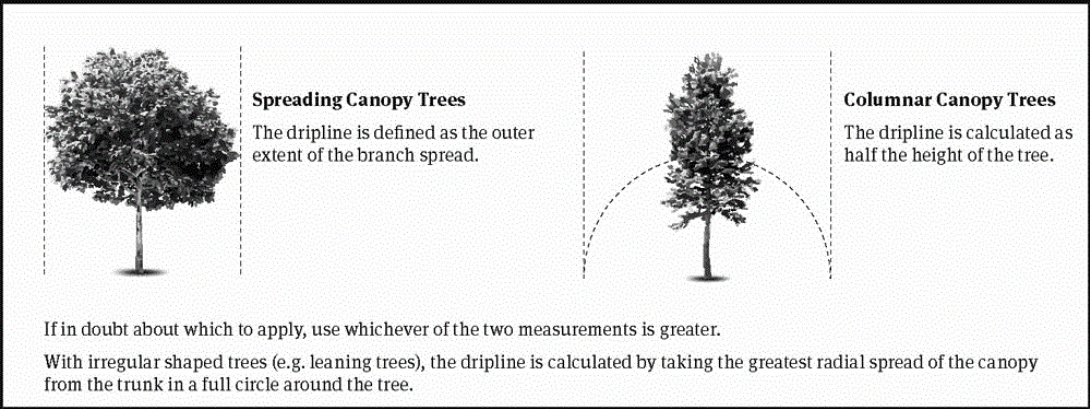 Drive­through servicesmeans a retail activity or commercial service where the goods/services are offered and/or are sold to a customer while remaining within their vehicle. It includes facilities that may form part of another facility, including food and beverage outlets, but excludes service stations.Dtr,2m,nT,w+Ctrmeans the Weighted Standardised Level Difference of the external building envelope (including windows, walls, roof/ceilings and floors where appropriate) and is a measure of the reduction in sound level from outside to inside a building, assessed in accordance with ISO 140­5:1998 Acoustics – Measurement of sound insulation in buildings and of building elements – Part 5 and ISO 717­1:2013 Acoustics – Rating of sound insulation in buildings and of building elements – Part 1. Dtr,2m,nT,w + Ctr is also known as the external sound insulation level.Duplexin relation to the Residential New Neighbourhood Future Urban Zone, means a single residential building containing two residential units, each with its own entrance and habitable space on the ground floor.EEarthquake wastein relation to Sub­chapter 13.12 Specific Purpose (Burwood Landfill and Resource Recovery Park) Zone, means: solid waste resulting from the Canterbury earthquakes, including liquefaction silt;solid waste resulting from any construction work (within the meaning of Section 6 of the Construction Contracts Act 2002) undertaken as a result of the Canterbury earthquakes (within the meaning of Section 4 of the Canterbury Earthquake Recovery Act 2011);hardfill from Christchurch District’s sewer, water and road network; andliquid waste extracted from Christchurch District’s infrastructure network; butexcludes any of the following unless it is not reasonably practicable to separate it from the waste specified in a. – d.;general domestic refuse;human waste;building insulation and building materials containing asbestos; orhazardous substances and waste; orwaste material from an industrial process or trade process.Earthquake waste processing activitiesin relation to Sub­chapter 13.12 Specific Purpose (Burwood Landfill and Resource Recovery Park) Zone, means:the storage, stockpiling, sorting and processing (including recycling) of earthquake waste; andany ancillary activities (including buildings and transportation) for the purpose of the activities specified in a.; andany remediation work required as a result of the effects of the activities specified in a. and b.Earthworksmeans any filling, excavation, disturbance of, deposition on or change to the profile of, the land of a site by:moving, removing, placing or replacing earth, rock or soil; orroot raking and blading; orinserting cement, bentonite grout, timber or other foundation piles and/or undertaking other methods, either for earthquake repair or to strengthen the land to allow for construction of a building on the site; or constructing a track, firebreak or landing; orinstalling services or utilities.EDM core public transport routemeans a core route (along high­demand corridors connecting key activity centres and operating at high frequencies) as defined in Appendix 1 of the Regional Public Transport Plan 2012.EDM walking distancemeans a distance as measured along any continuous, accessible  and walkable route, including footpaths and open space, over which the general public has a legal right of walking access.Education activitymeans the use of land and/or buildings for the provision of regular instruction or training. It includes ancillary spiritual activities, recreation activities, health activities and cultural activities, offices, out of school care (all of which may be shared) and boarding/residential accommodation. It also includes preschools in the Specific Purpose (School) Zone and Specific Purpose (Tertiary Education) Zone.Education facilitymeans land and/or buildings primarily used for education activities.Elderly person's housing unitmeans an older person’s housing unit that was consented or otherwise permitted prior to the District Plan becoming operative.Electricity distributionmeans the conveyance of electricity via electricity distribution lines, cables, support structures, substations, transformers, switching stations, kiosks, cabinets and ancillary buildings and structures, including communication equipment, by a network utility operator. This includes Orion New Zealand Limited assets shown on the Planning Maps. Electricity distribution linemeans the lines and associated support structures utilised by a network utility operator to distribute electricity. This includes Orion New Zealand Limited assets shown on the planning maps. Electricity transmissionhas the same meaning as defined in the National Policy Statement on Electricity Transmission 2008.Emergencymeans a situation that: is the result of any happening, whether natural or otherwise, including any accident, explosion, earthquake, eruption, tsunami, land movement, flood, storm, tornado, cyclone, fire, leakage or spillage of any dangerous gas or substance, technological failure, infestation, plague, epidemic, failure of or disruption to an emergency service or a lifeline utility, or actual or imminent attack or warlike act; andcauses or may cause loss of life or injury or illness or distress or in any way endangers the safety of the public or property in New Zealand or any part of New Zealand.Emergency service facilitiesmeans the facilities of authorities that are responsible for the safety and welfare of people and property in the community. It includes fire stations, ambulance stations, police stations and emergency coordination facilities.Engine testingmeans on­aircraft engine testing only. It excludes off­aircraft engine testing.Entertainment activitymeans the use of land and/or buildings principally for leisure and amusement activities other than sports, regardless of whether a charge is made for admission or not. It includes public performances, exhibitions, movie and live theatres, and ancillary workshops, storage, offices and retail activity.Entrance stripRefers to an access including the following: driveway, right of way, access lot, pedestrian pathway.Equestrian facilitymeans the use of land and buildings for training, racing or showing horses for commercial or competitive purposes. It may include:providing horse​­riding lessons for a tariff; andancillary retail activity and outdoor storage areas.It excludes:pony clubs;the grazing of horses; andkeeping or training horses where not open to the public.Erection of a buildingin relation to subdivision, means the completion of all framing, fire walls, fire ceilings and fire floors, and the affixing of all roof materials.Esplanade reservehas the same meaning as defined in s2 of the Resource Management Act 1991.Excavationmeans the removal or disturbance of soil or material at or below the surface of the land, including in relation to land which has already been filled or excavated.Existing forestrymeans the tending, maintenance and harvesting of forest commercially planted as at 2 May 2015. It includes any earthworks ancillary thereto and wholly contained within the existing forestry boundaries.FFamily flatmeans self­contained living accommodation, whether contained within a residential unit or located separately to a residential unit on the same site, which is occupied by family member/s who are dependent in some way on the household living within that residential unit, and which is encumbered by an appropriate legal instrument which ensures that the use of the family flat is limited to dependent family members of the household living in the residential unit.Family Storein relation to the Salvation Army site in Addington, means the sale of second­hand goods that have been donated for sale, that would normally be associated with a charity shop.Farm buildingmeans a building integral to the primary use of the site for farming. It excludes residential units.Farmingmeans the use of land and/or buildings for horticulture (including viticulture) and agriculture (including the rearing of animals), whether for profit or not. It includes: fencing and stock yards;shelterbelt and amenity tree planting;field­based horticultural and agricultural research;ancillary outdoor storage areas and offices; andhorticultural structures. Farming excludes intensive farming.Farm staymeans transient accommodation offered at a tariff that is accessory to farming, conservation activity or rural tourism activity and in association with a residential unit on the site. (Plan Change 4 Council Decision subject to appeal) Fillingmeans the placing or disturbance of material upon the surface of the land above natural ground level, or upon land which has been excavated below natural ground level, or the placing or disturbance of material upon land below natural ground level where excavation has not taken place.Financial contributionhas the same meaning as defined in s108(9) of the Resource Management Act 1991.Fine grain means a pattern and arrangement of sites and/or building within street blocks that are predominantly comprised of smaller and narrower sites and/or buildings, rather than wider and larger sites and/or buildings, resulting in more variety in the built form of a streetscape.Flood management areameans an area identified on the planning maps which is at risk of flooding in a major flood event, where specific minimum floor level rules and earthworks rules apply.Food and beverage outletmeans the use of land and/or buildings primarily for the sale of food and/or beverages prepared for immediate consumption on or off the site to the general public. It includes restaurants, taverns, cafés, fast food outlets, takeaway bars and any ancillary services. It excludes supermarkets.Formed / Formationin relation to a road, means construction of all or part of the legal road for use by motor vehicles. It includes gravelling, metalling, sealing or permanently surfacing the road.Freeboardmeans an allowance added to predicted flood water levels to account for uncertainties, such as: flood modelling error margins;inaccuracies in surveying land levels;construction tolerances;obstructions within drainage networks and waterways; andnatural phenomena (e.g. wave and wind effects).Free­standing signmeans a sign which is fixed to the ground rather than a building (see Appendix 6.11.8 Signage ­ Diagram 8). It may be erected on a pole or other support structure. It excludes signs which are erected on or over the Transport Zone.Freight depotin relation to the Specific Purpose (Airport) Zone means sites where the primary use is receiving, despatching or consolidating goods in transit by road, rail, air or sea, and includes:carrier's depots;courier depots;mail distribution centres;bus and truck depots.This definition excludes:composting plants;refuse transfer stations.Freight handling activitiesin relation to Chapter 7 Transport, means the use of land, plant, equipment, buildings, infrastructure and structures for freight handling and distribution. It includes ancillary:storage areas and facilities, including warehouses;maintenance and repair facilities;parking areas; andadministration facilities.Freight hubmeans an area where the transferring of freight between vehicles or transport modes is the primary activity of the site. Freight hubs are generally ports, airports, inland ports and rail depot facilities (such as the Middleton Railyard).Frontage(see Boundary). Front sitemeans a site having one or more frontages to a road or private road.Full­time equivalent studentin relation to Chapter 7 Transport, means:for a full­time student, one student; andfor a part­time student, the proportion of a full­time student that is equivalent to the portion of a full­time course that that part­time student undertakes. For the purposes of provisions that require the calculation of the total number of full­time equivalents at a tertiary education and research activity, such calculation can be undertaken using the New Zealand Qualifications Authority method of the sum of the totals of the student credit value for each enrolled student during the calendar year then divided by 120 (which is the standard number of credits for a full­time student).Funeral Homemeans the use of landand/or buildings for a business activity offering, for a charge, the services of preparing bodies for burial or cremation and/or the use of rooms where viewings and a funeral service can be held.(Plan Change 5D Council Decision)Future development allotmentin relation to the Meadowlands Exemplar Overlay, means an allotment encumbered to achieve the density required by the zone.GGaragemeans an accessory building, or part of a building, designed or used for housing motor vehicles and other miscellaneous items. It may include a carport, workshop, laundry and/or sleep­out ancillary to any associated residential unit. Garages may be located on a site other than the site of the residential unit.Garden allotmentmeans a site used by an individual or members of a single household for growing fruit, vegetables and flowers, which are not sold to consumers (including restaurants).Greenfieldmeans undeveloped urban land that is located in a Greenfield Priority Area for future residential or business development on Map A in Chapter 6 of the Canterbury Regional Policy Statement.Greenhousemeans a totally enclosed structure where plants are grown within a controlled environment. Gross floor areameans the sum of the total area of all floors of all buildings, measured from the exterior faces of the exterior walls or from the centre line of walls separating two buildings. For the purposes of calculating loading spaces, mobility and cycle parking spaces and the high trip generator thresholds only, it excludes off­street parking areas and/or loading areas contained within the building.Gross floor area of the habitable spacemeans the sum of the total area of all floors of all spaces of a residential unit, excluding any bathroom, laundry, toilet, pantry, walk­in wardrobe, corridor, hallway, lobby, clothes drying room or garage (except any portion of a garage that includes a sleep-out).Gross leasable floor areameans the sum of the total area of all floors (within the external walls for buildings or within the boundary for outdoor areas) designed or used for tenant occupancy, but excluding: common lift wells and stairwells (including landing areas);common corridors and halls (other than food court areas);common toilets and bathrooms;any parking areas and/or loading areas; and for the purposes of calculating loading, car and cycle parking requirements and the high trip generator thresholds, it also excludes:common seating areas (including food court seating areas); andlobby areas within cinemas. Ground floor areameans the total area of the building measured from the exterior faces of the exterior walls at ground level.Ground level
In zones other than Medium Density Residential and High Denstiy Residential means the natural ground level or, where the land has been subdivided, the level of the ground existing when works associated with any prior subdivision of the land were completed, but before filling or excavation for new buildings on the land has commenced.Within the Medium Density Residential zone and the High Density Residential zone only, means:the actual finished surface level of the ground after the most recent subdivision that created at least one additional allotment was completed (when the record of title is created); if the ground level cannot be identified under paragraph (a), the existing surface level of the ground; if, in any case under paragraph (a) or (b), a retaining wall or retaining structure is located on the boundary, the level on the exterior surface of the retaining wall or retaining structure where it intersects the boundary.Groutmeans a material which consists of water and at least 20% cement, and which may also contain aggregate, inert additives or bentonite.Guest accommodationmeans the use of land and/or buildings for transient residential accommodation offered at a tariff, which may involve the sale of alcohol and/or food to in­house guests, and the sale of food, with or without alcohol, to the public. It may include the following ancillary activities:offices;meeting and conference facilities;fitness facilities; andthe provision of goods and services primarily for the convenience of guests.Guest accommodation includes hotels, resorts, motels, motor and tourist lodges, backpackers, hostels and camping grounds. Guest accommodation excludes bed and breakfasts and farm stays. (Plan Change 4 Council Decision subject to appeal)Gymnasiummeans a building or room/s used for individual or organised or instructed indoor exercise, including aerobics or weight/circuit training, fitness centres with equipment for self-exercise, and ancillary facilities such as health care services, spa/sauna, a small apparel sales area and cafeteria for patrons. Specialised facilities, such as squash courts, are considered ancillary to the gymnasium for the purposes of calculating parking requirements.(Plan Change 5C Council Decision)Gust Equivalent Mean (GEM)means a wind speed formulation used to account for sudden wind accelerations that occur in urban environments.  GEM wind speeds are derived by applying statistical methods to variations of wind speeds from the wind simulation model.  GEM wind speeds represent the gust speed divided by 1.85, where 1.85 is the gust factorHHabitable buildingmeans any building occupied by persons for residential activity or guest visitor accommodation.(Plan Change 4 Council Decision subject to appeal)Habitable roommeans any room used for the purposes of teaching or used as a living room, dining room, sitting room, bedroom, office or other room specified in the District Plan to be a similarly occupied room.Habitable spacemeans all the spaces of a residential unit or guest visitor accommodation unit except any bathroom, laundry, toilet, pantry, walkin wardrobe, corridor, hallway, lobby or clothes drying room (but including any portion of a garage used as a sleep­out). (Plan Change 4 Council Decision subject to appeal)Hazard mitigation worksin relation to slope instability hazards in Chapter 5 Natural Hazards, means engineering works to prevent and control land instability, rock falls/boulder roll and the extent of debris travel. It includes the building of rock fall/boulder roll protection structures, the mechanical fixing of rocks in situ, the re­contouring of slopes and/or land and any necessary on­site geotechnical investigations required as part of the works. Retaining walls not required for a hazard mitigation purpose are excluded from this definition.Hazardous substancemeans: any substance or mixture or formulation of substances which has one or more of the following intrinsic properties, and exceeds any of the minimum degrees of hazard for the following hazards prescribed in the Hazardous Substances (Minimum Degrees of Hazard) Regulations 2001: explosiveness;flammability;a capacity to oxidise;corrosiveness;acute and chronic toxicity; andeco­toxicity, with or without bio­accumulation;substances which, in contact with air or water (other than air or water where the temperature or pressure has been artificially increased or decreased), generate a substance or reaction with any one or more of the properties specified in a. above;substances that, when discharged to surface or groundwaters, have the potential to deplete oxygen as a result of the microbial decomposition of organic materials (for example, milk or other foodstuffs); and radioactive substances. In the Specific Purpose (Lyttelton Port) Zone and the Bulk Liquid Storage Area identified in Appendix 13.8.6.5 Bulk liquids storage area, the following: storage of substances within or on vehicles being used in transit on public roads; installations where the combined transformer oil capacity of the electricity transformers is less than 1,000 litres;fuel within mobile plant, motor vehicles, boats and small engines;the accessory use and storage of hazardous substances in minimal domestic scale quantities;fire­fighting substances, and substances required for emergency response purposes on emergency service vehicles and at emergency service facilities;activities involving substances of HSNO sub­classes 1.6, 6.1D, 6.1E, 6.3, 6.4, 9.1D and 9.2D unless other hazard classification applies;waste within trade waste sewers; andvehicles applying agrichemicals and fertilisers for their intended purpose are:deemed to be permitted activities for the purpose of Rule 13.8.4.1.4 Discretionary activities D5;excluded from the calculation of quantities in Rule 13.8.4.1.1 Permitted activities P10; andexcluded from the application of Rule 13.8.4.1.2 Controlled activities C3. Health care facilitymeans land and/or buildings used for the provision of physical and mental health services, or health­related welfare services, for people by registered health practitioners (approved under the Health Practitioners Competence Assurance Act 2003). These include: medical practitioners; dentists and dental services;opticians;physiotherapists;medical social workers and counsellors;midwives;paramedical practitioners; and include the following facilities: diagnostic laboratories; day care facilities for the elderly and disabled;integrated family health centres; andaccessory offices and retail activity to the above; but exclude facilities used for: the promotion of physical fitness, such as gymnasiums and/or pools (except where ancillary to a hospital service or treatment programme);beauty clinics; andhealth care within retirement villages. Heat islandmeans an urban area that becomes an island of higher temperatures, relative to the surrounding rural or natural areas, due to limited trees and vegetation, and high concentration of buildings, roads and other infrastructure absorbing and re-emitting the sun’s heat more than natural landscapes such as forests and water bodies.Heavy industrial activitymeans:blood or offal treating; bone boiling or crushing; dag crushing; fellmongering; fish cleaning or curing; gut scraping and treating; and tallow melting;flax pulping; flock manufacture or teasing of textile materials for any purpose; and wood pulping;storage and disposal of sewage, septic tank sludge or refuse;slaughtering of animals; storage, drying or preserving of bones, hides, hoofs or skins; tanning; and wool scouring;the burning of waste oil in the open air or in any combustion processes involving fuel­burning equipment;any other processes involving fuel­burning equipment, which individually or in combination with other equipment, have a fuel­burning rate of up to 1000 kg/hr;the open burning of coated or covered metal cable or wire, including metal coated or covered with varnish, lacquers, plastic or rubber;any activity with the potential to discharge asbestos to air, including the removal or disposal of friable asbestos, except where it complies with the Health and Safety in Employment (Asbestos) Regulations 1998 and is supervised and monitored by Occupational Safety and Health staff;burning out of the residual content of metal containers used for the transport or storage of chemicals;the burning of municipal, commercial or industrial wastes, whether by open fire or the use of incinerators for disposal of waste;any industrial wood pulp process in which wood or other cellulose material is cooked with chemical solutions to dissolve lining, and the associated processes of bleaching and chemical and by­product recovery; andcrematoriums and embalming services.; andany industrial activity which involves the discharge of odour or dust beyond the site boundary.(Plan Change 5C Council Decision) Heavy vehiclemeans a motor vehicle (other than a motor car that is not used, kept or available for the carriage of passengers for hire or reward), the gross laden weight of which exceeds 3,500 kilograms. It includes a traction engine or a vehicle designed solely or principally for the use of fire brigades in attendance at fires (refer to Heavy Motor Vehicle Regulations 1974).Heavy vehicle movement(see Heavy vehicle and Vehicle movement). Heavy vehicle trip(see Heavy vehicle and Vehicle trip).HedgeIn relation to tree canopy cover and financial contributions, means a row of closely spaced plants that meet the definition of a tree, trained to form a barrier or mark a boundary.HeightIn zones other than the Medium Density Residential zone and High Density Residential zone in relation to a building, means the vertical distance between ground level at any point and the highest part of the building immediately above that point, except that for the purpose of calculating height in all zones, account shall be taken of parapets, but not of: radio and television aerials, provided that the maximum height normally permitted by the rules for the zone is not exceeded by more than 2.5 metres; andfinials, provided that the maximum height normally permitted by the rules for the zone is not exceeded by more than 1.5 metres;lift shafts, plant rooms, water tanks, air conditioning units, ventilation ducts, chimneys, antennas and similar architectural features on buildings in all open space zones of Chapter 18 Open Space; commercial and industrial zones of Chapter 15 Commercial and Chapter 16 Industrial; residential zones of Chapter 14 Residential within the Central City; and the Specific Purpose (Defence Wigram) Zone, Specific Purpose (Tertiary Education) Zone, Specific Purpose (Hospital) Zone and Specific Purpose (Airport) Zone;chimneys (not exceeding 1.1 metres in any direction);any utility or part of a utility with a horizontal dimension of less than 55 millimetres;the spires or towers of spiritual activities that exceed the allowed zone height by no more than 3 metres or 20% of the building height (whichever is greater); andany pole or support structure for flood or training lights accessory to a sports facility, provided that their height does not exceed 40 metres.In relation to Sub-chapter 6.12 Radiocommunication Pathway Protection Corridors, the exceptions in a. to d. and f. do not apply when assessing the height of buildings against the height limits set out in Tables 6.12.4.2.1 – 6.12.4.2.3.Within the Medium Density Residential zone and High Density Residential zone only, means the vertical distance between a specified reference point and the highest part of any feature, structure or building above that point.Height in relation to boundarymeans the vertical distance between a specified reference point and the highest part of any feature, structure or building above that point.Helicopter movementmeans the landing or take­off of a helicopter.Heli­landing areameans an area of land, building or structure used for the take­off and landing of helicopters for primary purposes other than: emergency landings;medical emergencies;search and rescue operations;fire​fighting, police or civil defence purposes;advertised community events providing educational activities for schoolchildren and/or fundraising activities such as arts and craft shows, fairs and A & P shows; andfarming, forestry, the construction of buildings and the construction or maintenance of utilities.Heritage areameans an area of land that is identified in Appendix 9.3.7.3 Schedule of significant historic heritage areas because it comprises an inter­related group of historic places, buildings, structures and/or sites that make a significant contribution towards an understanding and appreciation of Christchurch District’s history and cultures.Heritage fabricin relation to Sub-chapter 9.3 Historic Heritage of Chapter 9 Natural and Cultural Heritage, means any physical aspect of a heritage item,or heritage setting, or heritage area which contributes to its heritage values. In the case of the interior of a heritage item, it includes only that heritage fabric which is protected by in Appendix 9.3.7.2 Schedule of significant historic heritage for that heritage item. Heritage fabric may includes:
original and later material and detailing which forms part of, or is attached to, the interior or exterior of a building, structure or feature;later fabric introduced as part of repairs, restoration or reconstruction;b the patina of age resulting from the weathering and wear of construction material over time;c. fixtures and fittings that form part of the design or significance of a heritage item, but excludes inbuilt museum and artwork exhibitions and displays; andd. for open space a heritage items which is an open space, built or nonbuilt other elements independent of buildings, structures or features, such as historic paths, paving, trees, and garden layout.Heritage fabric excludes fabric certified in accordance with Appendix 9.3.7.6 Certification Certificate of non-heritage fabric.Heritage investigative and temporary worksin relation to a heritage item, means temporary removal, recording, storage and reinstatement of undamaged heritage fabric where necessary for associated works to the heritage item.  It may include:temporary removal for investigation of building condition and determining the scope of works; andtemporary removal of heritage fabric where the heritage fabric cannot be satisfactorily protected in situ; andcore drilling.It excludes the following activities where they are undertaken as part of heritage upgrade Building Code works:core drilling;temporary lifting and/ or temporary moving off foundations; andtemporary lifting and/or temporary moving of a heritage item to allow for ground, foundation and retaining wall remediation.Heritage itemmeans an entry in Appendix 9.3.7.2 Schedule of significant historic heritage which has met the significance threshold for listing scheduling in the District Plan. Heritage items can be:
a building, buildings or group of interrelated buildings;a structure or feature, such as a bridge, monument, gun emplacement, whale pot or lamp stand; andland which is an open space, such as a square, park, garden or cemetery.Heritage items exclude entries in Appendix 9.3.7.2 Schedule of significant historic heritage where the heritage item has been demolished or relocated from the setting.Heritage professionalin relation to Rule 9.3.4 Historic heritage, Appendix 9.3.7.5 Heritage works plan and Appendix 9.3.7.6 Certificate of non-heritage fabric, means a person who has been certified by Council as having:
a. a registered architect with a recognised post-graduate qualification in a field related to heritage conservation or management and at least three years of experience, including experience on at least three projects where he/she has acted as the principal heritage advisor for works involving a heritage building listed by Heritage New Zealand and/or in a district plan; and/orb. a person with a degree or witha recognised post-graduate qualification in a field related to heritage conservation or management, andat least five years of experience working in heritage conservation or management, and includingexperience on at least five three projects where he/she has they have acted as a the principal heritage advisor for conservation works involving a heritage building place listed by Heritage New Zealand Pouhere Taonga and/or scheduled in a district plan, or of documented district level or higher significance, where the works have aligned with the principles of the ICOMOS New Zealand Charter 2010, and membership of an organisation for heritage professionals such as ICOMOS New Zealand, New Zealand Archaeological Association, or Pū Manaaki Kahurangi New Zealand Conservators of Cultural Materials.Heritage settingmeans an area surrounding a heritage item, and shown on the Heritage Aerial Map for that item, which is integral to its contextual heritage values and entry in Appendix 9.3.7.2 Schedule of significant historic heritage which, together with the associated heritage item, has met the significance threshold for listing in the District Plan. A heritage setting is the area around and adjacent to a heritage item that is integral to its function, meaning and relationships. Heritage settings have not been assessed as meeting the significance threshold for scheduling as and may include individually listed heritage items. Heritage settings may include:
buildings;multiple heritage itemsb. structures or features, such as fences, walls and gates, bridges, monuments, gun emplacements, whale pots, lamp stands and public artworks;c. gardens, lawns, mature trees and landscaping, water features, historic landforms;d. access, walkways and cycle ways, circulation, paths and paving;e. land which is open space; andf. spatial relationships.
Heritage settings exclude entries in Appendix 9.3.7.2 Schedule of significant historic heritage where the associated heritage item has been demolished or relocated from the setting.Heritage upgrade Building Code worksin relation to a heritage item or heritage setting, means works undertaken which to satisfy or increase compliance with the Building Act 2004 and the Building Code requirements. It may include:
structural seismic upgrades, foundation works, core drilling, temporary lifting and/or moving off foundations or permanent realignment of foundations;fire protection;provision of safe access; andtemporary lifting and/or temporary moving of a heritage item to allow for ground, foundation and retaining wall remediation.insulation and glazing upgrades.It excludes Building Code upgrade works undertaken as part of repairs, reconstruction or restoration.Heritage valuesmeans the following tangible and intangible attributes which contribute to the significance of a heritage item or heritage area and its heritage setting:
historical and social values;cultural and spiritual values;architectural and aesthetic values;contextual values;technological and craftsmanship values; andarchaeological and scientific values.High flood hazard management areameans an area subject to inundation events where the water depth (metres) x velocity (metres per second) is greater than or equal to 1, or where depths are greater than 1 metre, in a 0.2% AEP (1 in 500­year) flood event (as identified in the Canterbury Regional Policy Statement, Chapter 11) and shown on the planning maps. High technology industrial activityMeans the use of land and/or buildings for the research, development and application of advanced technology and applied science. It includes communications technology development, computer and information technology development, scientific research laboratories, and any associated manufacturing, electronic data storage and processing.:communications technology development;computer and information technology development; andassociated manufacturing, electronic data storage and processing, and research and development.(Plan Change 5C Council Decision) Hill waterwaymeans any waterway, watercourse, gully, swale, open drain, spring or waterfall that:is not identified or defined in the District Plan under any other water body classification; andhas an average gradient over a distance of 100 metres of 1 in 50 or steeper, where the gradient is measured from 50 metres upstream and 50 metres downstream from the centre of the waterway where it passes through the site. Where a waterway is less than 100 metres long, the gradient shall be measured over the entire length of the waterway. The upstream extremity of a hill waterway is at the point of channelisation of overland sheet flow.Historic heritagehas the same meaning as defined in s2 of the Resource Management Act 1991.Home occupationmeans any occupation, including a profession but excluding visitor accommodation, undertaken within a residential unit or an accessory building by a person who resides permanently within that residential unit.  It excludes:
motor vehicle or boat trading and/or storage, other than those owned by, and for the use of, people who live on the same site;motor-servicing facilities;heavy industrial activities;boarding of domestic animals; andfuneral homes.(Plan Change 4 Council Decision subject to appeal) (Plan Change 5D Council Decision) Homebase CentreMeans the area zoned Commercial Retail Park Large Format Retail located on Marshland Road between QEII Drive and Briggs Road.(Plan Change 6 Decision by Consent Order)Horticultural structuresin relation to Chapter 17 Rural, means artificial crop protection structures and crop support structures.Hospitalmeans land and/or buildings used for the provision of medical or surgical treatment of, and health services for, people. It includes:helicopter landing and ambulance facilities;medical research and testing facilities;first aid and other health​­related training facilities;rehabilitation facilities, including gymnasiums and pools;palliative facilities;supported residential care;hospital maintenance and service facilities;mortuaries;accessory offices and retail activities, including pharmacies, food and beverage outlets and florists; andaccessory commercial services, including banks and dry­cleaners.It excludes:hospitals within retirement villages.Hospital within a retirement villagemeans any facility providing hospital care within the meaning of the Health and Disability Services (Safety) Act 2001 within a retirement village.Hosted visitor accommodationmeans the use of a residential unit for visitor accommodation where:individual bookings by visitors are for less than 28 days each; andany family flat is not used for visitor accommodation; andat least one permanent resident of that residential unit is in residence in the residential unit for the duration of the stay; or there are two residential units on the same site and: the residential units are in the same ownership and are not in strata titles; the permanent resident of one unit is in residence on the site for the duration of the stay and is employed in a supervisory capacity by the visitor accommodation activity.Hosted visitor accommodation includes a bed and breakfast but excludes hotels, resorts, motels, motor and tourist lodges, backpackers, hostels, farmstays and camping grounds.(Plan Change 4 Council Decision subject to appeal)Hotelmeans any building and associated land where guest visitor accommodation is provided and which is the subject of an alcohol licence. It may include restaurants, bars, bottle stores, conference and other ancillary facilities as part of an integrated complex. (Plan Change 4 Council Decision subject to appeal)Human scalemeans incorporating dimensions that result in smaller built components and lower building heights, with attention to the human experience from eye level, relative to the physical size of a person.IIdentified building areameans an area identified on an approved plan of subdivision on which a building is anticipated.Impervious surfacemeans a continuous surface of concrete, bitumen, paving (with slabs, bricks, ‘gobi’ or similar blocks) or hardfill (excluding gravel or other loose stone surfaces that have not been mechanically compacted) that effectively puts a physical barrier on the surface of any part of a site. It excludes shade, tunnel or greenhouses that do not have solid floors.Improved pasturein relation to Sub­chapter 9.1 Indigenous Biodiversity and Ecosystems of Chapter 9 Natural and Cultural Heritage, means an area of pasture:a.	where exotic pasture grass and herb species are the visually predominant vegetation cover have been deliberately sown or maintained for the purpose of livestock grazing; and b.	that:is used for livestock grazing and has been routinely so used since 1 June 1996; orat any time on or after 1 June 1996 was modified or enhanced for the purpose of livestock grazing by cultivation, irrigation, oversowing, top­dressing and/or direct drilling.(Proposed Plan Change 7)Indigenous biodiversitymeans organisms of New Zealand origin, the variability among these organisms and the ecological complexes of which they are a part. It includes diversity within species, between species, and of ecosystems, and includes their related indigenous biodiversity values.Indigenous faunameans all animals that occur naturally in New Zealand and have evolved or arrived without any assistance from humans. It includes migratory species visiting New Zealand on a regular or irregular basis.Indigenous vegetationmeans vegetation containing plant species that are indigenous or endemic to the area/site. Indigenous vegetation clearancemeans the felling or clearing of indigenous vegetation by cutting, crushing, cultivation, irrigation, chemical application, artificial drainage, stop banking or burning. Industrial activitymeans the use of land and/or buildings for manufacturing, fabricating, processing, repairing, assembly, packaging, wholesaling or storage of products. It excludes high technology industrial activity, mining exploration, quarrying activity, aggregates-processing activity and heavy industrial activity.Infrastructure (Rule 5.6)in relation to Rule 5.6, means water mains, sewerage mains, pump stations and reservoirs, electricity networks and substations, telecommunications networks, the strategic road network, other roads, rail, and bulk storage fuel facilities and associated pipelines. It excludes services from the street to residential units.In situ mixingmeans removal or disturbance of soil on the site of a repair, in order to combine that soil with other material as part of the repair of land damaged by earthquakes. Installedmeans permanently added to the physical structure of the building or parking building.Integrated family health centremeans a health care facility primarily serving the local community where multiple health care services are located within one building (or networked) and function together in an integrated manner to meet the needs of the consumer. It will contain general practice clinical staff and services and may include community nursing and medical specialists, a day surgery, a pharmacy, a blood collection centre and physiotherapy, midwifery and counselling services.Intensive farmingmeans the intensive production of livestock and/or plants, or aquatic animals, within a building or structure (excluding greenhouses, shade houses and poultry hatcheries) or on animal feed lots with limited or no dependence on natural soil quality on the site and food required to be brought to the site. It includes:intensive pig farming;intensive poultry farming;land­based aquaculture; andmushroom farming. Intermentmeans depositing a human body, or a container of ashes resulting from the cremation of a human body, within a grave or a vault.Intersectionin relation to two or more intersecting or meeting roadways or railway lines, means that area contained within the prolongation or connection of the lateral boundary lines of each roadway or railway.Intrusive building or siteIn relation to a heritage area, means the buildings and sites identified in Appendix 9.3.7.3 as being intrusive buildings or sites.  These are buildings or sites which detract from and are inconsistent with the heritage values and significance of the heritage area. Vacant lots are also included as intrusive within the streetscape of the heritage area. JKKey activity centresmeans the following key existing and proposed commercial centres identified as focal points for employment, community activities and the transport network, and which are suitable for more intensive mixed­use development, as identified in the Canterbury Regional Policy Statement, Chapter 6, on Map A: Papanui/Northlands;Shirley/Palms;Linwood/Eastgate;New Brighton;Belfast/Northwood;Riccarton;North Halswell;Spreydon Barrington; andHornby.The key activity centre in each location is land zoned either Town Centre or Local Centre Zone. Commercial Core and, where applicable, Commercial Retail Park.(Plan Change 5B Council Decision)Key pedestrian frontagemeans street frontages in the Commercial Core Zone Town Centre or Local Centre Zone defined on the planning maps.Key structuring elementsmeans the existing or proposed above ground infrastructure, such as stormwater ponds, roads and reserves, that contribute to the layout of new urban areas.LLAEmeans the Sound Exposure Level (SEL) in decibels. LAE is the sound level of one second duration which has the same amount of energy as the actual noise event measured. This is usually used to measure the sound energy of a particular event, such as a train pass­​by or an aircraft flyover.LAeqmeans the equivalent continuous A​weighted sound level in decibels. This is commonly referred to as the time­average sound level. LAEq is often assessed over a reference time interval of 15 minutes, in accordance with NZS 6802:2008.LAmax/LAFmaxmeans the A​­weighted maximum noise level in decibels measured with a ‘fast’ response time. It is the highest noise level that occurs during a measurement period.Land management activitiesin relation to Sub­chapter 13.11 Specific Purpose (Flat Land Recovery) Zone, means property clearance activities undertaken by the legally responsible entity, on behalf of the Crown. This entails:removal and disposal of all buildings, fences, paths or other debris;removal of vegetation that is not being retained;fencing of areas for safety, to deter illegal activities and to improve visual amenity; andongoing land management responsibilities, including security and community reassurance patrols, maintaining vegetation, managing weeds and pests, and removing excessive rubbish.Landscaped area(see Landscaping).Landscapingmeans the provision of predominantly trees and/or shrub plantings. It may include some ancillary areas of lawn or other amenity features. This definition shall not apply to residential activities in the Medium Density Residential zone and High Density Residential zone. Landscaping strip(see Landscaping).Large format centremeans those commercial centres at Moorhouse Avenue, Shirley Homebase, Tower Junction, Northlink Papanui, SupaCenta Belfast and Chappie Place Hornby zoned Commercial Retail Park Large Format Retail Zone on the planning maps.Large format retail activitymeans any individual retail tenancy with a specified minimum floor area, where the tenancy is created by freehold, leasehold, licence or any other arrangement to occupy.Ldnmeans the day­​night average sound level in decibels over a 24­hour period, which is calculated from the day (07:00­22:00) LAEq(15h) and night (22:00­07:00) LAEq(9h) values with a 10 dB penalty applied to the night­​time LAEq(9h). Ldn values can be used to describe long term noise exposure by averaging over days, weeks or months.Level crossingin relation to Chapter 7 Transport, has the same meaning as defined in s4 of the Railways Act 2005.Light manufacturing and servicingin relation to the Specific Purpose (Airport) Zone, means sites in which articles, goods or produce are prepared and/or repaired for sale or rent, and, apart from required parking and manoeuvring, the light manufacturing and servicing activity will be contained entirely within a building.(Plan Change 5G Council Decision) Limit linein relation to Chapter 7 Transport, means a line marked on the surface of the roadway to indicate the place where traffic is required to stop for the purpose of complying with a stop sign, give­way sign, pedestrian crossing, railway crossing, school crossing point or traffic signal.Living areameans habitable space, excluding bedrooms.Living spacemeans all the lounge, dining room, kitchen, bedroom, bathroom, toilet and hallway spaces within a residential unit.Loadingmeans the loading or unloading or fuelling of a vehicle, or the adjustment or covering or tying of its load or any part or parts of its load. Load, in relation to a vehicle, has a corresponding meaning.Loading areameans that part of a site on which all vehicle loading facilities are accommodated. It includes all loading spaces and manoeuvring areas.Loading spacemeans that portion of a site clear of any road or service lane upon which a vehicle can stand while being loaded or unloaded, whether covered or not. Such loading space shall have vehicular access to a road or service lane.Local centremeans those areas zoned Commercial Local (excluding those areas at Beckenham and Wigram that are which is zoned Commercial Local but is are categorised as a neighbourhood centre) and Commercial Core at Wainoni, Spreydon (Lincoln Road) and Upper Riccarton Peer Street.(Plan Change 5B Council Decision)means:the Local Centre zones at Addington, Avonhead, Beckenham, Bishopdale, Colombo/Beaumont, Cranford, Edgeware, Fendalton, Ferrymead, Halswell, Hillmorton, Ilam/Clyde, Merivale, New Brighton, Northwest Belfast, Parklands, Prestons, Redcliffs, Richmond, Linwood Village, Barrington, St Martins, Sumner, Sydenham North, Sydenham South, Wairakei/Greers Road, Wigram, Woolston and Yaldhurst; and the Commercial Banks Peninsula Zone at Lyttelton and Akaroa.Local roadsmeans any road not classified as either an arterial road, distributor road or collector road in Appendix 7.5.12 Road classification system. Advice note: 1.	Local roads are generally the roads classified as Typical or Slow Streets in the road classification system in the Christchurch Transport Strategic Plan.Low impact urban designmeans using recognised best practice techniques in urban development to promote the efficient use of natural and physical resources and to reduce environmental impacts. It includes freshwater, energy use and conservation values.MMaintenancein relation to a heritage item or heritage setting, or heritage area means regular and ongoing protective care of the item or setting to prevent deterioration and to retain its heritage value. It includes the following, where there is no permanent damage or loss of heritage fabric:
cleaning or, washing or repainting of exterior or interior fabric using a method which does not damage the surface of the heritage fabric;reinstating existing exterior or interior surface treatments;, including repainting;temporary erection of freestanding scaffolding;laying underground services and relaying paved existing surfaces to the same footprint;upkeep of gardens, including pruning of trees, pruning or removal of shrubs and planting of new trees or shrubs (except planting within, or adjoining, plots within cemeteries); andin relation to church graveyards, crematoria and cemeteries, maintenance also includes:protective care and routine works to enable their ordinary functioning, such as temporary and reversible modifications or additions to buildings;ii. installation of plaques; ii. iii. restoration, repair and protective care and reinstatement of monuments heritage fabric; andiv. iii. disturbance of soil for burials and interment of ashes.Major arterial roadsmeans roads classified as a major arterial road in Figure 20 (a-f) Road classification map, Appendix 7.5.12 Road classification system. Advice note: 1.	Major arterial roads are generally the roads classified as State Highways and District Arterials in the road classification system in the Christchurch Transport Strategic Plan.Major cycle routein relation to Chapter 7 Transport, means a cycle route that predominantly consists of cycle ways and is at least two kilometres in continuous length.Advice note: The Christchurch Transport Strategic Plan identifies major cycle routes proposed by the Council.Major flood eventmeans either a 1 in 200 year (0.5% AEP) rainfall event concurrent with a 1 in 20 year (5% AEP) tidal event, or a 1 in 200 year tidal event concurrent with a 1 in 20 year rainfall event.Major sports facilitymeans a large single or multi­purpose recreation facility used for the purposes of participating in or viewing sports, active recreation and/or entertainment, whether indoor or outdoor, public or private, and whether a charge is made for admission or not. It includes:stadiums (covered and open air);indoor sports and recreation facilities where the gross floor area of a single building is more than 800m2;swimming pool complexes/aquatic centres (covered and open air);golf driving ranges and/or golf courses;showgrounds and/or equestrian raceways, including stables and servicing facilities;athletics complexes;boat ramps, jetties and recreational boat launching facilities;boat storage, sheds, and repair and maintenance facilities; andaccessory facilities such as club rooms/clubhouses, spectator seating, and lighting and associated support structures.Manoeuvre areameans that part of a site used by vehicles to move from the vehicle crossing to any parking space, garage or loading space. It includes all driveways and aisles, and may be part of an access. Parking areas and loading areas may be served in whole or in part by a common manoeuvre area. Manoeuvring area has the same meaning.Manufacturingin relation to the Specific Purpose (Airport) Zone means making items by physical labour or machinery, and includes assembly of items.Māori landin relation to Chapter 12 Papakāinga/Kāinga Nohoanga Zone, means land in any one or more of the following categories or subcategories:Land gazetted or determined by order of the Māori Land Court as Māori reservation under s338 Te Ture Whenua Maori Act 1993; Māori customary land and Māori freehold land as defined in s4 and s129 Te Ture Whenua Maori Act 1993; Any land where:a status declaration under the Māori Affairs Amendment Act 1967 was made converting Māori freehold land to general title, and where there have been no changes of ownership since the conversion other than to an owner’s bloodline successor(s); orone or more owners are able to provide written evidence of Whakapapa to the original grantees of the land as confirmed by the Te Runanga o Ngāi Tahu Whakapapa Unit or the Māori Land Court; orthe land is vested in a Trust constituted pursuant to Part 12 of Te Ture Whenua Māori Act 1993 or a Māori incorporation constituted pursuant to Part 13 of the Te Ture Whenua Māori Act 1993; orthe land is owned by a Rūnanga with authority/mana over the area in which the original Māori reserve is located.Marine structuresin relation to the Open Space Coastal Zone, means structures in coastal areas owned and maintained by the Council for public recreation and commercial purposes. It includes New Brighton Pier, boat ramps and jetties.Market gardenin relation to residential zones, means a business growing a diverse range of fruit, vegetables and flowers as cash crops for general sale.Mass assembly of peoplein relation to the provisions relating to Runway End Protection Areas at Christchurch International Airport, means gatherings associated with recreation activities, entertainment activities, events or markets. It excludes golf course recreation.Mastin relation to Chapter 11 Utilities and Energy, means any pole or tower designed to carry antennas and any ancillary equipment.Maturity  in relation to a tree, the potential maximum size reached by a tree of a particular species.Mechanical ventilationmeans a mechanical system or systems designed, installed and operating so that a habitable space (with windows and doors closed) is ventilated with fresh air in accordance with the Building Code under the Building Act 2004.Minor arterial roadsmeans roads classified as a minor arterial road in Figure 20 (a-f) Road classification map, Appendix 7.5.12 Road classification system. Advice note: 1.	Minor arterial roads are generally the roads classified as Minor Arterials in the road classification system in the Christchurch Transport Strategic Plan.Minor upgrading of the existing electricity networkin relation to Rule 5.6.1 Activity status for Slope Instability Management Areas, means increasing the carrying capacity, efficiency and security of electricity and associated telecommunications facilities, and utilising the existing support structures or structures of a similar scale and character. It includes the:addition of circuits and/or conductors;re­conductoring of the line with higher capacity conductors;re­sagging of conductors;addition of longer or more efficient insulators;addition of earthwires (which may contain telecommunication lines, earthpeaks and lightning rods); andreplacement or alteration of existing telecommunication antennas.Minor upgrading excludes an increase in voltage of the line.Mixed modal linkin relation to Rule 15.45.43.1.1 Area­specific permitted activities, means streets, lane ways, paths or access ways that provide for shared movement, which may include facilities for a combination of walking, cycling, motor vehicles and public transport.Mixed­usemeans development which combines, within a building, buildings or development area, a range of activities, including residential activity, commercial activities and/or community facilities.Mobile irrigatorsin relation to Chapter 17 Rural, means irrigators that are vehicles. It includes pivot or linear irrigators. Mobility parking spacein relation to Chapter 7 Transport, means a parking space designed and reserved for the exclusive use of people whose mobility is restricted and who have a mobility permit issued. It also means ‘accessible park/parking’ and ‘disabled/disability park/parking’ as referred to in various external standards and guidance documents.Monumentmeans any headstone, plaque, panel, memorial or associated concrete kerbing. Motorised sports facilitymeans a recreation facility used for participating in or viewing land­based motor sports. It includes car, truck, go­kart and motorbike racing tracks and accessory facilities such as club rooms/clubhouses, spectator stands, lighting and associated support structures, mechanical workshops and fuel storage and pumps. Motorised water craftmeans any boat or water craft powered by an engine exceeding 1.5 horse power.Motor racing vehiclemeans a vehicle purpose­built or modified to compete in motor racing. Motor­servicing facilitymeans land and/or buildings used for the servicing, repair (including panel beating and spray painting repair) of motor vehicles, agricultural machinery or boats and ancillary activities (including the sale and/or fitting of accessories).Multi­unit residential complexmeans a group of two or more residential units where the group is either held under one title or unit titles under the Unit Titles Act 2010 with a body corporate. NNational Gridhas the same meaning as defined in the National Policy Statement on Electricity Transmission 2008.Navigation aidmeans: a device or system (such as a radar beacon) that provides an aviation operator with data to support navigation of aircraft; or’navigational aid‘ as defined in the Maritime Transport Act 1994 (as amended).Neighbourhood centremeans:the Commercial Core Zone at Addington, Aranui, Avonhead, Beckenham, Bishopdale, Bush Inn/Church Corner, Colombo/Beaumont, Cranford, Edgeware, Fendalton, Ferrymead, Halswell, Hillmorton, Ilam/Clyde, Merivale, New Brighton, North West Belfast, Parklands, Prestons (emerging), Redcliffs, Richmond, Linwood Village, Stanmore/Worcester, Spreydon (Barrington), St Martins, Sumner, Sydenham, Sydenham South, Wairakei/Greers Road, West Spreydon (Lincoln Road), Wigram (emerging), Woolston and Yaldhurst (emerging);the Commercial Local Zone at Beckenham and Wigram; andthe Commercial Banks Peninsula Zone at Lyttelton and Akaroa.(Plan Change 5B Council Decision)means the areas zoned Neighbourhood Centre .Neighbourhood planin relation to the Meadowlands Exemplar Overlay, means a plan covering an area of no less than 8 hectares which identifies the expected residential development for that land.Net densitymeans the number of lots or household units per hectare (whichever is the greater). The area (ha) includes land for: residential purposes, including all open space and on­site parking associated with residential development;local roads and roading corridors, including pedestrian access ways and cycle ways, but excluding state highways and major arterial roads; andlocal (neighbourhood) reserves. The area (ha) excludes land that is: stormwater retention and treatment areas;geotechnically constrained (such as land subject to subsidence or inundation);set aside to protect significant ecological, cultural, historic heritage or landscape values;set aside for esplanade reserves or access strips that form part of a larger regional or sub­regional reserve network;for local community facilities and retail activities, or for schools, hospitals or other district, regional or sub­regional facilities; andidentified on an outline development plan as an area that is subject to development constraints. Net floor areaunless otherwise specified, means the sum of the floor areas, each measured to the inside of the exterior walls of the building or buildings. It includes the net floor area of any accessory building, but excludes any floor area used for: lift wells, including the assembly area immediately outside the lift doors for a maximum depth of 2 metres;tank rooms, boiler and heating rooms, machine rooms and bank vaults;those parts of any basement not used for residential activities, commercial activities or industrial activities;parking areas and/or loading areas, including basement parking which extends no more than 1 metre above ground level;50% of any pedestrian arcade, or ground floor foyer, which is available for public thoroughfare; covered access ways;roof terraces that are for residential or staff use only, are uncovered and open (apart from a balustrade) to the outside air on at least three sides; anddecks that are for residential or staff use only, are uncovered and open (apart from a balustrade) to the outside air on at least three sides and which do not extend more than 800 millimetres in height above ground level and cover less than 15% of the net site area.It excludes the following for commercial activities and guest visitor accommodation only:all stairwells (including landing areas);toilets and bathrooms, provided that in the case of any guest visitor accommodation the maximum area permitted to be excluded for each unit shall be 3m2; andthat part of a balcony that is within 2 metres from an exterior wall of a building, provided that the balcony is open to the outside air (apart from a balustrade) on at least one side.It excludes the following for residential activities only:shared stairwells;garages and carports; andall balconies.(Plan Change 4 Council Decision subject to appeal) Net site areain relation to a site or allotment, means the total area of the site or allotment less:any area subject to a designation intended to be taken under the Public Works Act 1981 for any purpose;any entry/exit strip of land 6 metres or less in width; and/orany area of land where that land is the shared access for more than one site.means the total area of the site, but excludes: any part of the site that provides legal access to another site; any part of a rear site that provides legal access to that site; any part of the site subject to a designation that may be taken or acquired under the Public Works Act 1981.Network infrastructurehas the same meaning as defined in s197 of the Local Government Act 2002. Network utility operatorhas the same meaning as defined in s166 of the Resource Management Act 1991.Network waterwaymeans any man­made open channel within the ground, whether containing a continuous flow of water or not, and which:is for the purposes of capturing and/or directing water (excluding sewerage); andforms part of, or drains into, the public stormwater network or the coastal environment; andhas not otherwise been classified under the District Plan.It includes water races not otherwise classified by the District Plan.Neutral building or siteIn relation to a heritage area, means the buildings and sites identified in Appendix 9.3.7.3 as being neutral buildings or sites.  These buildings or sites do not establish, support or detract from the heritage values and significance of the heritage area.No complaints covenantin relation to the Lyttelton Port Influences Overlay Area, means a covenant which is:registered against the title/s of the land upon which the proposal is situated; andentered into by the resource consent applicant, in favour of the Lyttelton Port Company Limited, to the effect that no owner or occupier or successor in title of the covenanted land shall object to, complain about, bring or contribute to any proceedings under any statute or otherwise oppose any relevant adverse environmental effects (for example noise, dust, traffic, vibration, glare or odour) resulting from any lawfully established port activities.Noise­sensitive activitiesin relation to Sub­chapter 13.10 Specific Purpose (Ruapuna Motorsport) Zone, means:residential activities, other than those existing in conjunction with rural activities that comply with the rules in the relevant District Plan as at 23 August 2008;education activities including preschools, but excluding flight training, trade training or other industry­related training facilities;guest visitor accommodation except that which is designed, constructed and operated to a standard that mitigates the effects of noise on occupants; andhealth care facilities and any elderly person’s housing unit.(Plan Change 4 Council Decision subject to appeal)No net lossin relation to indigenous biodiversity, means no reasonably measurable overall reduction in:the diversity of indigenous species or recognised taxonomic units; andindigenous species’ population sizes (taking into account natural fluctuations) and long term viability; andthe natural range inhabited by indigenous species; andthe range and ecological health and functioning of assemblages of indigenous species, community types and ecosystems.Northern Homebase Centremeans the area zoned Commercial Retail Park Large Format Retail within 229 and 241 Marshland Road and parts of 24 Sanctuary Gardens and 215 Marshland Road as contained in CT CB645-62, CT 737304, CT 737303, and CT 60392 at 16 December 2022, sjown in the Figure Below: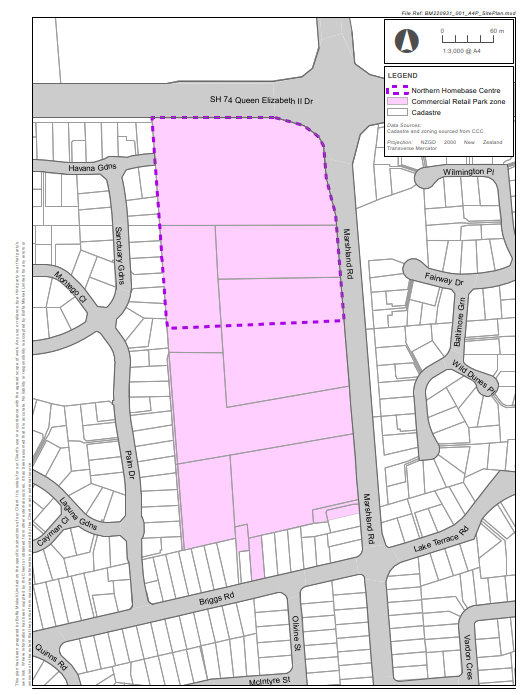  (Plan Change 6 Council Decision subject to appeal)Notional boundaryin relation to Chapter 6 General Rules and Procedures, means a line 20 metres from any wall of a residential unit or a building occupied by a sensitive activity, or the site boundary where this is closer to the residential unit or sensitive activity.OOfficemeans any of the following:administrative offices where the administration of an organisation, whether trading or non­trading, is conducted, including bank administration offices; andprofessional offices where professional services are available and carried out. These include the offices of accountants, solicitors, architects, surveyors, engineers and consultants. Off­site signmeans a sign which is used to advertise activities, goods, services, products or events that are not directly related to the use or activities occurring at the site on which the sign is physically located. It includes posters and poster boards and any other associated supporting device whether permanent, temporary or moveable. It does not include temporary election and referendum signage.(Plan Change 5I Council Decision - treated as operative under s86F)Older personmeans a person over the age of 60 years or a person who qualifies for a permanent supported living payment on health grounds. It includes the partner, spouse, dependants or caregiver of such a person, notwithstanding that the partner, spouse, dependents or caregiver may be under the age of 60 years.Older person’s housing unitmeans one of a group of residential units developed or used for the accommodation of older persons, where the group is held under either one title or unit titles under the Unit Titles Act 2010 with a body corporate, and which is encumbered by a bond or other appropriate legal instrument which ensures that the use of the unit is confined to older persons. It includes any unit previously defined as an elderly person’s housing unit. Outdoor living spacemeans an area of open space for the exclusive use of the occupants of the residential unit to which the space is allocated. In the Residential Medium Density Zone, outdoor living space may include indoor communal recreation and leisure areas for the benefit of all residents of the site.means an area of open space for the use of the occupants of the residential unit or units to which the space is allocated.Outdoor service spacemeans the area identified on a site for outdoor drying of washing and the storage of items, such as BBQs and gardening tools and equipment.Outdoor storage areameans any land used for the purpose of storing vehicles, equipment, machinery and/or natural or processed products outside of fully enclosed buildings for periods in excess of 12 weeks in any year. It excludes yard­based suppliers and vehicle parking associated with an activity.Outline development planmeans a plan (including any associated narrative description provided) which guides the form and staging, where applicable, of subdivision and development in the Residential New Neighbourhood Zone Future Urban Zone and/or Greenfield Priority Areas identified in the Canterbury Regional Policy Statement, Chapter 6, Map A.PPark and ride facilitiesmeans a parking building and/or parking lot (and associated facilities, including any cycle parking) provided primarily for the patrons of a nearby public transport service to assist their modal transfer to the public transport service.Parking areameans that part of a site or building within which vehicle parking spaces and manoeuvring areas are accommodated.Parking buildingmeans a building that has single or multiple storeys used primarily for parking of motor vehicles and which is not provided to meet demand associated with an activity or development on the same site. It includes parking areas, access and landscaped areas associated with the parking.Parking lotmeans stand­alone single level parking facilities at ground level used primarily for parking of motor vehicles and which are not provided to meet demand associated with an activity or development on the same site. It includes parking areas, access and landscaped areas associated with the parking.Parking spacemeans an area capable of accommodating one stationary 85 percentile motor vehicle and which is provided and used solely for the purpose of accommodating vehicles (excluding any spaces set aside for the display of vehicles).Park management activitiesmeans the day to day management, operations and maintenance of parks and reserves. It includes:vegetation and amenity tree planting, maintenance and removal;removal/control of exotic, noxious or nuisance species;wild animal and pest control operations;maintenance of walkways, cycle ways or vehicle tracks and associated earthworks; andmaintenance of public amenities. Park management facilitymeans land and/or buildings used for, and ancillary to, park management activities. It includes:vehicle, machinery and equipment depots;storage sheds;greenhouses and propagation sheds; andoffices.Partial demolitionin relation to a heritage item, means the permanent destruction of part of the heritage item which does not result in the complete or significant loss of the heritage fabric and form which makes the heritage item significant.Pedestrian accessA dedicated pathway that provides access for pedestrians from the street to a residential unit and to any parking area for that residential unit.Perimeter block developmentmeans an urban form that concentrates building development along the public edges of a city block, with a public face to the street, and private or communal open space to the rear in the interior of the block or individual site. Buildings on individual sites are characteristically joined, or are in close proximity to each other, to create a continuous street wall. Peripheral boundary lengthmeans the length of the entire peripheral boundary of an area of land that is completely enclosed by other land and to which the general public have a permanent right of access.Place of assemblymeans land and/or buildings used principally for the public or private assembly of people for recreation activities, cultural activities or entertainment activities.  It includes community centres and halls.Plantation forestrymeans the use of land and buildings for planting, maintenance and harvesting of timber tree species for commercial wood production. Plotin relation to Sub­chapter 13.2 Specific Purpose (Cemetery) Zone, means a numbered lot within a cemetery where an interment can occur. Plot ratiomeans the relationship between net floor area of the building and the net site area, expressed by the formula:plot ratio =  	net floor area____________net site areaPool areain relation to calculating loading and cycle parking requirements in Chapter 7 Transport for a swimming pool, means the surface area of water within a swimming pool. It excludes any associated poolside area, changing room facilities or storage areas. Port activitiesmeans the use of land, buildings and structures for:cargo handling, including the loading, unloading, storage, processing and transit of cargo;passenger handling, including the loading, unloading and transit of passengers, and passenger or cruise ship terminals;maintenance and repair activities, including the maintenance and repair of vessels; port administration;marine­related trade and industry training activities;marine­related industrial activities, including ship and boat building;warehousing in support of a.­f., h. and i., and distribution activities, including bulk fuel storage and ancillary pipeline networks;facilities for recreational boating, including yachting;activities associated with the surface navigation, berthing, manoeuvring, refuelling, storage, servicing and providoring of vessels;ancillary transport infrastructure, buildings, structures, signs, utilities, parking areas, landscaping, hazardous facilities, offices and other facilities, and earthworks; andancillary food and beverage outlets in support of the above. Port quarrying activityin relation to Sub­Chapter 13.8 Specific Purpose (Lyttelton Port) Zone, means the use of land, buildings and plant for the extraction of rock. It may include the associated processing, storage and transportation of the same material and:earthworks associated with the removal and storage of over burden or the creation of platforms for buildings and plant; extraction of rock materials by excavation or blasting;landscaping;quarry site rehabilitation and ecological restoration;hazard mitigation works; andthe maintenance, upgrading and realignment of a haul road.Potentially contaminatedmeans that part of a site where an activity or industry described in Schedule 3 of the Canterbury Land and Water Regional Plan (refer Section 16, Schedule 3 Hazardous Industries and Activities, pp 253 to 255) has been or is being undertaken on it or where it is more likely than not that an activity or industry in the list is being or has been undertaken on it. It excludes any site where a detailed site investigation has been completed and reported and which demonstrates that any contaminants within or on the site are at, or below, background concentrations.Preschoolmeans the use of land and/or buildings for early childhood education or care of three or more children (in addition to any children resident on the site or the children of the persons providing the education or care) under the age of six years by the day or part of a day, but not for any continuous period of more than seven consecutive days. It includes a crèche, kindergarten, play centre, education and care service or kohanga reo.Primary building frontagein relation to signs and signage only, means any building frontage facing towards a public road or customer parking area. Primary living levelmeans the level within a residential unit on which the kitchen is contained.Principal buildingmeans a building, buildings or part of a building accommodating the activity for which the site is primarily used.Principal living roommeans the largest living room in a residential unit.Private parking areain relation to Chapter 7 Transport, means a parking area which is not open to the general public or casual users. Private wayhas the same meaning as in s315 of the Local Government Act 1974.Propertyin relation to quarrying activity, means any contiguous area of land, including land separated by a road, railway, drain, water race, river or stream held in one or more than one ownership, that is utilised as a single site or operating unit, and may include one or more certificates of title.Public amenitiesmeans land, buildings and/or structures used to provide amenity and assist the public. It includes: public toilets;changing rooms;visitor information centres;erection of information and directional signs (excluding billboards);shelters and shade structures;exterior security and amenity lighting (excluding training or flood lights);outdoor furniture and structures, such as seats, picnic or barbeque area equipment, rubbish bins, pergolas, fences (including predator and animal enclosure fences), steps, retaining walls, viewing platforms and boardwalks;walking, cycling and maintenance tracks, including cycle ways;bridges;playground and outdoor fitness equipment; andpublic memorials. Public artworkmeans any object, figure, image, character, outline, spectacle, display, delineation, audio or visual installation (including projection or illumination, static or otherwise), announcement, poster or sculpture that is used principally to enhance public spaces, whether it is placed on, affixed or tethered to any land, building, footpath or pavement (subject to any Council bylaws or traffic management requirement) and/or incorporated in the design of any building (whether by painting or otherwise). It excludes use as a sign or for any purpose other than as public artwork.Public floor areameans the sum of the total area of all floors contained within the external walls of any building or within the boundaries of any outdoor area available for the use of the general public in association with the activity, excluding any areas used for: lift wells, including the assembly area outside the lift doors for a maximum depth of 2 metres; stairwells, including landing areas;toilets and bathrooms;parking areas and/or loading areas; andall areas used exclusively by staff, such as kitchens, storage areas, internal loading areas/unloading areas, rubbish areas, staff rooms/offices and amenities.Publicly accessible spacemeans courtyards, lane ways, access ways or areas that are in private or public ownership, through which the public can commonly pass, and which are free of physical barriers such as gates. Public open spacemeans any open space, including parks and reserves (but excluding local purpose reserves for utility purposes), accessible to the public either freely or in accordance with a charge via the Reserves Act 1977. Public transport facilitymeans land and/or buildings used for, or ancillary to, scheduled passenger transport services. It may include a public transport interchange, park and ride facilities, bus bays, taxi ranks, drop­off and pick­up points, cycle parking, shelters, waiting rooms, ticket office, information centre, luggage lockers, public toilets, showers and changing rooms.Public transport interchangemeans a public transport facility with a building that provides shelter for waiting passengers, where two or more public transport routes and/or modes converge and which enables passengers to change between different routes and modes, including public transport, walking and cycling.QQuarrymeans a site or property where quarrying activity is undertaken.Quarrying activitymeans the use of land, buildings and plant for the purpose of the extraction of natural sand, gravel, clay, silt and rock, the associated processing, storage, sale and transportation of those same materials and quarry site rehabilitation. It may include:earthworks associated with the removal and storage of over­burden;extraction of natural sand, gravel, clay, silt and rock materials by excavation or blasting;processing of those extracted materials by screening, crushing, washing and/or mixing them together;the addition of clay, lime, cement and recycled/recovered aggregate to extracted materials;ancillary aggregates­processing activity;workshops required for the repair of equipment used on the same property;site management offices;parking areas;landscaping; andquarry site rehabilitation and any associated clean­filling.Quarry site rehabilitationin relation to the Rural Quarry Zone and Rural Quarry (Templeton) Zone, means returning the land to a stable and free­draining landform capable of supporting light pastoral farming or an alternative permitted or consented activity.Queuing spacemeans the length of an access internal to the site, between the site boundary and the vehicle control point, available for the circulation and queuing of vehicles.RRadiocommunicationsmeans any transmission or reception of signs, signals, writing, images, sounds or intelligence of any nature by radio waves.Rail sidingmeans a (generally short) section of rail, off a main rail line, that provides access to and from a site, yard or development (including industrial activities, quarries and wharves) and which is used to store stationary rolling stock whilst it is loaded or unloaded. Rear sitemeans a site which is situated generally to the rear of another site, both sites having access to the same road or private road. The rear site shall have access to such road or private road by means of an access strip.Reconstructionin relation to a heritage item or heritage setting, means to rebuild part of a building, structure or feature an element which has been lost or damaged, as closely as possible to a documented earlier form, appearance and profile and using mainly new materials. It includes:
deconstruction for the purposes of reconstruction; andrebuilding architectural features such as windows, parapets and chimneysb. Building Code upgrades works which may be needed to meet relevant Building Code standards as part of the reconstruction. Recreation activitymeans the use of land, water bodies and/or buildings for the purpose of the active or passive enjoyment of sports, recreation or leisure, whether competitive or non­competitive, casual or organised, and whether a charge is made for admission or not. Recreation facilitymeans land and/or buildings used for recreation activities.Relocatable buildingmeans a building easily capable of and intended for relocation, either in part or whole, to another site.Relocation of a buildingmeans the removal and re​­siting of any building from any site to a new permanent site, but excludes new (i.e. immediately habitable) buildings constructed elsewhere specifically for, and subsequently relocated permanently onto, another site.Relocation of a heritage item
in relation to a heritage item, or heritage setting, or heritage area, means permanently moving part or all of a structure either within or beyond the heritage setting of a heritage item, or within or beyond the site in a heritage area. It excludes:temporary lifting and/or temporary moving of a heritage item off its foundations; orpermanent realignment of foundations of a heritage item where this is required for heritage upgrade works.Renewable electricity generationin relation to Chapter 11 Utilities and Energy, means the generation of electricity through either solar or wind energy.Renewable electricity generation activitiesin relation to Chapter 11 Utilities and Energy, means the construction, operation and maintenance of structures associated with renewable electricity generation. It includes small or community­​scale renewable electricity generation activities, the system of electricity conveyance required to convey electricity to the distribution network and/or the National Grid and electricity storage technologies associated with renewable electricity.Repair and maintenance of existing infrastructure (Rule 5.6)in relation to Rule 5.6 concerning infrastructure (Rule 5.6), means repairing and keeping a structure, land or vegetation in good and safe condition. It includes upgrading and minor alterations, provided that any upgrading or minor alteration does not materially increase the footprint, height or external envelope of the structure.Repair and maintenance servicesin relation to the Specific Purpose (Airport) Zone, means sites where the primary business is servicing or repairing vessels, vehicles or machinery.Repairsin relation to a heritage item , or heritage setting, or heritage area, means to replace or mend in situ decayed or damaged heritage fabric,using materials (including identical, closely similar or otherwise appropriate material) which resemble so that the form, appearance, and profile and materials of the heritage fabric are reinstated as closely as possible. It includes:
mending heritage fabric in situ replacement of heritage fabric which cannot be mended in situtemporary removal of heritage fabric where necessary for mending or temporary protectiona. temporary securing of heritage fabric for purposes such as making a structure safe or weathertight for temporary protection; andmending heritage fabric in church graveyards and cemeteries scheduled in Appendix 9.3.7.2.b. Building Code upgrades which may be needed to meet relevant standards, as part of the repairs. Reservemeans a reserve within the meaning of the Reserves Act 1977. Residential activitymeans the use of land and/or buildings for the purpose of living accommodation. It includes:a residential unit, boarding house, student hostel or a family flat (including accessory buildings);emergency and refuge accommodation; use of a residential unit as a holiday home where a payment in money, goods or services is not exchanged;house­sitting and direct home exchanges where a tariff is not charged;rented accommodation and serviced apartments not covered by clause (g) and where individual bookings are for a minimum of 28 consecutive days (except in the Specific Purpose (Golf Resort) Zone); and sheltered housing; butexcludes:guest visitor accommodation including hotels, resorts, motels, motor and tourist lodges, backpackers, hostels,farmstays, camping grounds, hosted visitor accommodation in a residential unit and unhosted visitor accommodation;the use of land and/or buildings for custodial and/or supervised living accommodation where the residents are detained on the site; andaccommodation associated with a fire station.(Plan Change 4 Council Decision subject to appeal)Residential building platformin relation to Rule 5.4.1 Activities and earthworks in the Flood Management Areas and Rule 5.4.2 Activities and earthworks in the Te Waihora/Lake Ellesmere and Wairewa/Lake Forsyth Flood Management Areas, means that area of a site equal to the ground floor area of the residential unit plus up to 1.8 metres extending at ground level beyond its foundations. Advice note: 1.	This definition differs from the clarification of ‘building consent platform’ provided in Rule 5.4.4 Repair of land used for residential purposes damaged by earthquakes within Flood Management Areas in rural and residential zones and Rule 8.9.2.1 Permitted activities P2.Residential intensification means for the purpose of Coastal Hazard Management Areas and Tsunami Risk Management Area Qualifying Matters, increasing the number of residential units on a site beyond that either: a. lawfully established as at [operative date of PC14]; b. provided for as a permitted activity in the activity status table for the Residential Suburban and Residential Suburban Density Transition Zone and complying with the zone density standards; or c. permitted via a resource consent granted prior to [operative date of PC14].  For the avoidance of doubt, c. includes vacant lots created by subdivision approved prior to [operative date of PC14] where these are to be developed in accordance with a. or b.Residential thoroughfaremeans a way through the residential unit linking two or more of a lounge, dining room, bedroom, bathroom, toilet and hallway or passageway.Residential unitIn all zones other than the Medium Density Residential zone and High Density Residential zone means a self­contained building or unit (or group of buildings, including accessory buildings) used for a residential activity by one or more persons who form a single household. For the purposes of this definition:a building used for emergency or refuge accommodation shall be deemed to be used by a single household;where there is more than one kitchen on a site (other than a kitchen within a family flat or a kitchenette provided as part of a bed and breakfast or farm stay) there shall be deemed to be more than one residential unit;a residential unit may include no more than one family flat as part of that residential unit;a residential unit may be used as a holiday home provided it does not involve the sale of alcohol, food or other goods; and a residential unit may be used as a bed and breakfast or farm stay.a residential unit may be used for hosted visitor accommodation or unhosted visitor accommodation.(Plan Change 4 Council Decision subject to appeal) Within the Medium Density Residential Zone and the High Density Residential Zone only, means a building(s) or part of a building that is used for a residential activity exclusively by one household, and must include sleeping, cooking, bathing and toilet facilities.Residual riskin relation to Chapter 4 Hazardous Substances and Contaminated Land, means any risk of an adverse effect that remains after other industry controls and legislation, such as the Hazardous Substances and New Organisms Act 1996, the Land Transport Act 1998 and regional planning instruments, have been complied with.Resort apartmentin relation to Sub­chapter 13.9 Specific Purpose (Golf Resort) Zone, means a self­​contained apartment, within a building or buildings, normally used for a residential activity by one or more persons who form a single household unit. Resort apartments may be leased by a management company to visitors for short term stays at the resort hotel.Resort hotelin relation to Sub­chapter 13.9 Specific Purpose (Golf Resort) Zone, means a hotel including any land and/or buildings associated with facilities or amenities that operate and are serviced regularly under a hotel management agreement or hotel lease, having for their primary purpose the attraction to, and/or accommodation of people for, conferences, visits or stays.Restaurantmeans any land and/or buildings, or part thereof, principally used for the sale of meals to the general public and the consumption of those meals on the premises. Such premises may be licensed under the Sale and Supply of Alcohol Act 2012.Restorationin relation to a heritage item or heritage setting, means to return the item or setting to a known earlier form, using mainly existing materials, by reassembly and reinstatement. It includes deconstruction for the purposes of restoration. It may also include removal of heritage fabric that detracts from its heritage value and works to meet Building Code requirements upgrades which may be needed to meet relevant standards, as part of the restored area.Retail activitymeans the use of land and/or buildings for displaying or offering goods for sale or hire to the public. It includes food and beverage outlets, second​­hand goods outlets, food courts and commercial mail order or internet­​based transactions. It excludes trade suppliers, yard­​based suppliers and service stations.Retailingmeans both retail activities and commercial services.Retirement villagemeans any land, building or site that:is used for accommodation predominantly for persons in their retirement, or persons in their retirement and their spouses or partners; andsatisfies either of the following:it is registered as a retirement village under the Retirement Villages Act 2003 or will be so registered prior to it being occupied by any resident; orit is a rest home within the meaning of s58(4) of the Health and Disability Services (Safety) Act 2001; and includes not less than two residential units; andmay include any or all of the following facilities or services for residents on the site:a care home within a retirement village;a hospital within a retirement village;nursing, medical care, welfare, accessory non­residential and/or recreation facilities and/or services. Reverse sensitivitymeans the effect on existing lawful activities from the introduction of new activities, or the intensification of existing activities in the same environment, that may lead to restrictions on existing lawful activities as a consequence of complaints.Right­of­way(see Access).Right turn offsetmeans a situation where a vehicle waiting to turn right at an intersection may queue in such a way as not to obstruct the path of vehicles turning left or heading straight through the intersection.Roadhas the same meaning as defined in s315 of the Local Government Act 1974.Road boundary(see Boundary).Road reservemeans a Local Purpose Reserve (Road) within the meaning of the Reserves Act 1977.  Road safety testingin relation to Sub­chapter 13.10 Specific Purpose (Ruapuna Motorsport) Zone, means the physical testing of safety hardware for road use. It includes the impact of motor vehicles against the hardware.Roadway(see Carriageway).Ruapuna club roomsin relation to Sub­chapter 13.10 Specific Purpose (Ruapuna Motorsport) Zone, means any building or part thereof which is accessory to motorsport and which is intended to be used by members of a motorsport club for locker facilities, amenities, meetings and/or social events.Rural producemeans fruit, vegetables, flowers or other similar farm products primarily grown and/or processed on a property in a rural zone.Rural produce manufacturingmeans the use of land and/or buildings for the manufacturing of products from rural produce grown on the same site or: on other sites in the same ownership; oron other sites leased by the owner of the primary site.Rural produce retailmeans the use of land and/or buildings on, or within which, rural produce grown or produced on site, and products manufactured from it, are offered for sale.Rural productive activitiesmeans farming, plantation forestry, intensive farming and quarrying activities. Rural roadsmeans all roads outside the existing urban area as shown on Map A of Chapter 6 of the Canterbury Regional Policy Statement, except for roads adjoining any residential and/or commercial zone in Christchurch District. Advice note: Rural roads are generally the roads classified as Rural or Semi​rural in the road classification system in the Christchurch Transport Strategic Plan. Rural tourism activitymeans the use of land and/or buildings for agri­tourism, eco­tourism, nature tourism, wine tourism and adventure tourism activities, which may be provided at a tariff, with participants attracted to experience farming or conservation activities and/or the rural or natural environment. It includes: guiding, training, education and instructing;ancillary services such as booking offices and transportation;ancillary retail activity, including sale of alcohol to participants;walking and cycling tracks; andfacilities to provide opportunities for viewing scenery.(Plan Change 4 Council Decision subject to appeal)SSecond­hand goods outletmeans a retail activity primarily engaged in selling pre­used merchandise. It includes: antique dealers;auctioneers;charity shops;pawnbrokers; andsuppliers of:demolition goods and materials; andtrade­in goods. Sensitive activitiesmeans:residential activities, unless specified below;care facilities;education activities and preschools, unless specified below;guest visitor accommodation, unless specified below;health care facilities which include accommodation for overnight care;hospitals; andcustodial and/or supervised living accommodation where the residents are detained on the site; but excludes in relation to airport noise:any residential activities, in conjunction with rural activities that comply with the rules in the relevant district plans as at 23 August 2008;flight training or other trade and industry training activities located on land zoned or legally used for commercial activities or industrial activities, including the Specific Purpose (Airport) Zone; andcommercial film or video production activities; andguest visitor accommodation which is designed, constructed and operated to a standard to mitigate the effects of aircraft noise on occupants.(Plan Change 4 Council Decision subject to appeal)Service industrymeans the use of land and/or buildings for the transport, storage, maintenance, cleaning or repair of goods and vehicles and the hire of commercial and industrial equipment and machinery.(Plan Change 5C Council Decision) Service lanemeans any lane laid out or constructed either by the authority of the Council or the Minister of Transport for the purpose of providing the public with a side or rear access for vehicular traffic to any land.Service stationmeans any site where the primary activity is the retail sale of motor vehicle fuels, including petrol, LPG, CNG and diesel. It may include any one or more of the following ancillary activities:the sale or hire of kerosene, alcohol­based fuels, lubricating oils, tyres, batteries, vehicle spare parts, trailers and other accessories normally associated with motor vehicles;the mechanical repair, servicing and cleaning of motor vehicles (other than heavy vehicles) and domestic garden equipment, but not panel beating, spray painting and heavy engineering, such as engine reboring and crankshaft grinding;truck stops;inspection and certification of motor vehicles; andthe sale of other goods for the convenience and comfort of service station customers. It excludes any industrial activity or heavy industrial activity. In relation to Sub­chapter 6.5 Scheduled activites, service station includes both the activities set out above and activities that would otherwise meet this definition but do not rely on the retail sale of motor vehicle fuels as the primary activity (e.g. mechanics, tyre shops and inspection centres).Setbackmeans the distance between a building and the boundary of its site or other specified item.Shared space streetin relation to the Central City, means a street where there is no delineation between traffic lanes or any areas for walking and cycling, and is designed so that vehicles and people walking or cycling can safely share and mix in the same physical space.Sheltered housingmeans a residential unit or units used solely for the accommodation of persons for whom on­sit​e professional emergency care, assistance or response is available, but not where residents are detained on the site.Show homemeans a building or part of a building constructed as a residential unit, that is displayed and promoted to encourage people to buy or construct similar residential units at a different site (although upon sale, a show home may remain on the same site or be relocated).Sign/Signagemeans any device, graphic or display of whatever nature visible from a public place, for the purposes of: a.	identification of, and provision of information about, any activity, site or building; b.	providing directions;promoting goods, services or forthcoming events; orcontaining a message directed at the general public, whether temporary or otherwise. A sign or signage may be three​­dimensional or otherwise, that is, manufactured, painted, written, printed, carved, embossed, inflated, projected onto or otherwise fixed to or attached upon any external surface of any building or, in the open, on any site, wall, pole, hoarding or structure, or onto any rock, stone, tree or other object. It includes:any method of illumination, whether by an internal or external non­​neutral light source;any sign displayed upon any parked vehicle and/or trailer for the express purpose of directing attention to any activity, site or building; andany tethered balloon of more than 0.5m in diameter.Significant indigenous vegetationmeans indigenous vegetation that has been assessed as meeting any one or more of the criteria set out in Appendix 3 of the Canterbury Regional Policy Statement. Sitein all zones other than the Medium Density Residential Zone and High Density Residential Zone means an area of land or volume of space shown on a plan with defined boundaries, whether legally or otherwise defined boundaries. It includes: an area of land which is:comprised in a single allotment, or other legally defined parcel of land, and held in a single certificate of title; orcomprised in a single allotment or legally defined parcel of land for which a separate certificate of title could be issued without further consent of the Council; beingin any case the smaller land area of i. or ii.; oran area of land which comprises two or more adjoining legally defined parcels of land held together in one certificate of title in such a way that the lots cannot be dealt with separately without prior consent of the Council; oran area of land which is comprised of two or more adjoining certificates of title where such titles are:subject to a condition imposed under Section 77 of the Building Act 2004; orheld together in such a way that they cannot be dealt with separately without the prior consent of the Council; orin the case of land subdivided under the cross­lease or company lease systems (other than strata titles), site shall mean an area of land containing:a building or buildings for residential or business purposes with any accessory building/s, plus any land exclusively restricted to the users of that/those building/s; ora remaining share or shares in the fee simple creating a vacant part/s of the whole for future cross­lease or company lease purposes; orin the case of land subdivided under the Unit Titles Act 1972 and Unit Titles Act 2010 (other than strata titles), site shall mean an area of land containing a principal unit or proposed unit on a unit plan together with its accessory units; orin the case of strata titles, or where one or more residential units are proposed to be erected above another residential unit, site shall mean the underlying certificate of title of the entire land containing the strata titles, immediately prior to subdivision; orfor the purposes of the activity standards (but not the built form or general city­wide standards) in the Specific Purpose (School) Zone and Specific Purpose (Tertiary Education) Zone, site means all of the land used by a particular education facility and tertiary education or research activity, whether or not those parcels of land are contiguous with each other. Within the Medium Density Residential Zone and High Density Residential Zone only, means:an area of land comprised in a single record of title under the Land Transfer Act 2017; or an area of land which comprises two or more adjoining legally defined allotments in such a way that the allotments cannot be dealt with separately without the prior consent of the Council; or the land comprised in a single allotment or balance area on an approved survey plan of subdivision for which a separate record of title under the Land Transfer Act 2017 could be issued without further consent of the Council; or despite paragraphs (a) to (c), in the case of land subdivided under the Unit Titles Act 1972 or the Unit Titles Act 2010 or a cross lease system, is the whole of the land subject to the unit development or cross lease.Site includes the access to the site.For the purposes of the Specific Purpose (Ōtākaro Avon River Corridor) Zone, a site is as per the above, except that in respect of otherwise defined boundaries it shall be the area that is used for all the buildings and activities in a particular proposal.Sites of Ngāi Tahu cultural significancemeans sites identified in Appendix 9.5.6 Schedules of sites of Ngāi Tahu cultural significance and Appendix 9.5.7 Aerial maps of sites of Ngāi Tahu cultural significance, and shown on the planning maps, as: Wāhi Tapu/Wāhi Taonga;Mahaanui Iwi Management Plan Silent Files and Kaitōrete Spit;Ngā Tūranga Tūpuna; andNgā Wai. Sleep­outmeans an accessory building or part of an accessory building designed for sleeping accommodation only, which is not self​contained except for the provision of a toilet and/or bathroom, and which is located no more than 40 metres from the residential unit on the same site, to which it is accessory.Small buildingFor the purposes of Chapter 15, means a building, structure or addition to a building, on sites with a street boundary of 21 metres or less in width and a pre-development legal boundary maximum internal width of 21 metres.Social housing complexmeans a group of residential units that are:owned or operated by Housing New Zealand Corporation, the Council, a not­for­profit housing entity or a registered community housing provider (under Part 1 of the Housing Restructuring and Tenancy Matters Act 1992), including where one of these parties is in a public/private development relationship to provide mixed tenure housing; andprovided to help low and modest income households and other disadvantaged groups to access appropriate and secure housing that is affordable.Soil mixingmeans removal or disturbance of soil in order to combine that soil with other material as part of the repair of land damaged by earthquakes, either on or off the site of the repair.Sound amplified activityin relation to Sub­chapter 6.1 Noise, means any activity undertaken outside any buildings which involves the use of sound amplification, including any amplification system checks, which is clearly audible at any other site.Special interest vehiclemeans historical vehicles for which it is impracticable to achieve noise limits associated with standard racing vehicles. It includes a F5000 vehicle.Spiritual activitymeans the use of land and/or buildings primarily for worship and spiritual meditation and deliberation purposes. It includes:ancillary social and community support services associated with the spiritual activity; andancillary hire/use of church buildings for community groups and activities.It excludes funeral homes, but includes funeral services held in memory of the deceased.(Plan Change 5D Council Decision)Springmeans the point where groundwater, driven by artesian pressure, emerges to the surface and forms a pool, the head of a water body, or discharges within or into a water body on a permanent or intermittent basis.Standalone housemeans a single residential unit that is unattached to another residential unit.Strategic infrastructuremeans those necessary infrastructure facilities, services and installations which are of greater than local importance. It includes infrastructure that is nationally significant. Advice note: The following are non­​exclusive examples of strategic infrastructure:strategic transport networks;Christchurch International Airport;Lyttelton Port of Christchurch;bulk fuel supply and storage infrastructure, including terminals, wharf lines and pipelines; defence facilities;strategic telecommunication and radiocommunication facilities;the National Grid;the 66kV and 33kV electricity distribution lines and the Heathcote to Lyttelton 11kV electricity distribution line, as identified on the Planning Maps; andpublic water supply, wastewater and stormwater networks and associated facilities.Strategic road networkmeans state highways and major arterial roads.Strategic transport networksmeans:the strategic road network;the rail network;the region’s core public passenger transport operations and significant regional transport hubs (including freight hubs), such as Christchurch International Airport and Lyttelton Port of Christchurch; andthe strategic cycle network of major cycle routes.Street(see Road).Street-facing façade means the exterior wall or walls of a building oriented at an angle of 45 degrees or less to any part of the road boundary or boundaries of the site; and includes any projections from that/those wall(s) regardless of their orientation to the boundary.Street furniturein relation to Chapter 7 Transport, means seating, rubbish bins, cycle facilities and café​­related outdoor dining furniture in the street environment.Student hostel accommodationin relation to calculating parking space and loading space requirements in Chapter 7 Transport, means hostels that are not ancillary and/or accessory to an education activity, including a tertiary education and research activity.Subdivisionhas the same meaning as defined in s218 of the Resource Management Act 1991.Substancehas the same meaning as defined in s2(1) of the Hazardous Substances and New Organisms Act 1996.Supermarketmeans an individual retail outlet that sells a comprehensive range of food, beverage and other disposable goods such as fresh meat and produce; chilled, frozen, packaged, canned and bottled foodstuffs and beverages; and general housekeeping and personal goods.Support structuremeans a utility pole or tower that supports conductors as part of an electricity distribution line or transmission line which forms part of the electricity distribution network or National Grid. Supportive housingin relation to the Salvation Army site in Addington, means housing for individuals supported by the Salvation Army, whether individual housing (inclusive of kitchen and ablution facilities) or shared housing (which provides for shared meals and recreation rooms). It includes reintegration housing for recently released inmates supported by the Salvation Army.TTavernmeans any land or building which is the subject of an alcohol licence authorising the sale of alcohol to, and consumption of it by, the general public on the premises. It may include a bottle store, restaurant and staff accommodation (but not guest visitor accommodation).(Plan Change 4 Council Decision subject to appeal)Technician arboristin relation to Sub­chapter 9.4 Significant and other trees of Chapter 9 Natural and Cultural Heritage, means a person who:by possession of a recognised arboricultural degree or diploma and on the job experience, is familiar with the tasks, equipment and hazards involved in arboricultural operations; andhas demonstrated proficiency in tree inspection and evaluating and treating hazardous trees; andhas demonstrated competency to Level 6 NZQA Diploma in Arboriculture standard (or be of an equivalent arboricultural standard).Telecommunicationmeans the conveyance by electromagnetic means from one device to another of any encrypted or non­encrypted sign, signal, impulse, writing, image, sound, instruction, information, or intelligence of any nature, whether for the information of any person using the device or not, but it excludes any conveyance that constitutes broadcasting.Templeton rural activitymeans the use of land and/or buildings within the Rural Templeton Zone for:farming;activities that directly and primarily service farming, including offices and the warehousing (excluding general freight or distribution activities), wholesale and retail activity of rural supplies or rural produce;food and beverage outlets, excluding taverns;private parks, reserves and recreation facilities;a limited number of residential units for security/custodial purposes;boarding of domestic animals; andrural research facilities and laboratories that do not have an education or health care component.Templeton strategic infrastructurein relation to the Rural Templeton Zone, means the use of land and/or buildings for small­​scale facilities, services and installations ancillary to strategic infrastructure.Temporary activities and buildingsin relation to Chapter 6 General Rules and Procedures, means activities and their ancillary buildings that are intended to have a limited duration and incidence (one­​off, infrequent, transitional or with a defined end date, as opposed to regular and ongoing) and:are not part of a permanent activity that occurs on the site; andcreate no, or only negligible, lasting alteration or disturbance to any site, building or vegetation.It includes:public artworks, recreation activities and entertainment activities; andthe provision of car parking areas ancillary to a temporary activity, whether sealed or unsealed, provided in accordance with an approved Traffic Management Plan, except as otherwise specified in Sub­chapter 6.4 Temporary earthquake recovery activities.It excludes:temporary utilities, which must comply with the relevant provisions in Chapter 11 Utilities and Energy.Advice note: 1.	Temporary buildings are required to comply with the provisions of the Building Act 2004. Temporary military training activitiesmeans training activities undertaken for defence purposes as described by s5 of the Defence Act 1990.Terracemeans a single residential building:that contains three or more residential units;where the residential units are aligned horizontally side by side; andwhere each residential unit has its own entrance and habitable rooms on the ground floor. Tertiary education and research activitymeans the use of land and/or buildings for:the provision of teaching or training and/or related research;commercial research and laboratories; andancillary retailing, cultural activities, recreation activities and entertainment activities, offices and accommodation facilities.Tertiary education and research facilitymeans land and/or buildings used for tertiary education and research activities.Total area of a signmeans that area of an imaginary rectangle enclosing the sign (see Appendix 6.11.8 Signage ­ Diagrams). Town Centremeans the Town Centre zones at Belfast/Northwood, Eastgate/Linwood, Hornby, North Halswell, Papanui/Northlands, Riccarton, Shirley / Palms.Trade and industry training activitymeans land and/or buildings used for occupational training in the skills of engineering, building, aviation, manufacturing and other industrial activities. It includes ancillary offices, cultural activities and recreation activities. Trade suppliermeans a business engaged in sales to businesses and institutional customers (but may also include sales to the general public) and consists only of suppliers of goods in one or more of the following categories: automotive and/or marine suppliers;building suppliers;catering equipment suppliers;farming and agricultural suppliers;garden and patio suppliers;hire services (except hire or loan of books, videos, DVDs and other similar home entertainment items);industrial clothing and safety equipment suppliers; andoffice furniture, equipment and systems suppliers.Transmission linehas the same meaning as defined in the Resource Management (National Environmental Standards for Electricity Transmission Activities) Regulations 2009. Transport infrastructuremeans any infrastructure, building, equipment or device which supports the operation of the transport system. It includes:cycle ways, cycle parking, cycle hire stations and cycle maintenance stands;railway signalling, railway tracks and facilities;roads and pedestrian access ways;street lighting, traffic signals and signs, hand rails, safety cameras, bollards and crash barriers; and ancillary facilities such as poles. It excludes bus depots that are not located on road reserve where buses are parked overnight.Transport systemmeans all transport infrastructure, services, mechanisms and institutions that contribute to providing for transport. It includes key transport hubs, such as ports, airports and public transport interchanges.Travel demand managementin relation to Chapter 7 Transport, means using a range of methods to change travel behaviour (i.e. how, when and where people travel).Travel planin relation to Chapter 7 Transport, means a plan which sets out how travel demand is to be managed for a site or activity to: maximise the efficient use of the transport system; andpromote the use of more sustainable transport modes, such as active transport, public transport and carpooling, as alternatives to sole occupancy private cars.Treein relation to tree canopy cover and financial contributions, means a perennial woody plant with the potential to reach at least 5 metres in height. It includes a hedge comprised of trees maintained at a minimum height of 1.5 metres or greater.Tree canopy covermeans the percentage of the land area of the urban area or development site covered by a canopy of a tree(s) at maturity.Tree protection zone radius
means the protection area around a scheduled tree, which is equivalent to 15 times the trunk diameter at 1.4m above ground level, where activities and development are managed to prevent damage to a scheduled tree. The maximum extent of a tree protection zone radius is restricted to 15m.UUnformed legal roadmeans land that has been legally established as a public road prior to 1996 but which is not formed or maintained by the Council or the New Zealand Transport Agency as a public road.Unhosted visitor accommodationmeans the use of a residential unit for visitor accommodation where:no permanent resident of that residential unit is in residence in the same residential unit for the duration of the stay; individual bookings by visitors are for less than 28 days each; andany family flat is not used for visitor accommodation.Unhosted visitor accommodation excludes hotels, resorts, motels, motor and tourist lodges, backpackers, hostels, farmstays and camping grounds.(Plan Change 4 Council Decision subject to appeal) Urban activitiesmeans activities of a size, function, intensity or character typical of those in urban areas. It includes:residential units at a density equivalent to more than one residential unit per 4 hectares of site area;industrial activities and commercial activities, except rural activities;sports fields and recreation facilities that service the urban population (but excluding activities that require a rural location); andany other land use that is to be located in the existing urban area or Greenfield Priority Areas identified in the Canterbury Regional Policy Statement, Chapter 6, on Map A.Urban blockmeans the area of land enclosed by public open space or streets.Urban roadsin relation to Chapter 7 Transport, means all roads in the existing urban area as shown on Map A of Chapter 6 of the Canterbury Regional Policy Statement, as well as roads adjoining any residential and/or commercial zone in Christchurch District (i.e. roads classified in the urban ‘place function category’ in Appendix 7.5.12 Road classification system). Utilitymeans:transformation, transmission, generation or distribution of electricity provided by network utility operators or requiring authorities, including:transmission lines and electricity distribution lines and associated equipment; andprivate connections to such utilities;telecommunication and radiocommunication facilities, including:transmitting/receiving devices such as aerials, antennas, dishes (including cables), insulators, castings, tunnels and associated equipment; andsupport structures such as towers, masts and poles, accessory buildings and private receiving dish antennas;storage tanks and pipes for the distribution or transmission of petroleum or natural or manufactured gas, including necessary incidental equipment provided by network utility operators or requiring authorities, and private connections to such utilities;reticulated water for supply or irrigation, stormwater management basins, swales or reticulated open channelised drainage, and reticulated sewerage provided by network utility operators or requiring authorities, including:private stormwater facilities connecting to such utilities; andnecessary incidental equipment, including pumping stations provided by network utility operators or requiring authorities, and private connections to such utilities; andlighthouses, meteorological facilities, navigation aids and beacons, including approach control services within the meaning of the Civil Aviation Act 1990. Utility structuremeans a power pole, telecommunications pole, street light pole or similar structure. VVaultmeans a structure approved by the Council for the deposit of specially sealed coffins containing a human body, or containers of ashes resulting from the cremation of a human body.Vehicle access(see Access).Vehicle control pointin relation to Chapter 7 Transport, means a point on a vehicle access route controlled by a barrier (or similar means) at which a vehicle is required to stop, or a point where conflict with vehicles already on the site may arise (e.g. a point where vehicles on the access route may need to stop to wait for a vehicle reversing from a parking space on the site).Vehicle crossingmeans the formed and properly constructed vehicle entry/exit point from the carriageway of any road up to and including that portion of the road boundary of the site across which a vehicle entry or exit point is permitted or consented. It includes any culvert, bridge or kerbing.Vehicle movementmeans a single journey to or from a particular site by a person or persons within a motor vehicle. Vehicle trip has the same meaning.Vehicle trip(see Vehicle movement). Veterinary care facilitymeans land and/or buildings used for the provision of specialist care and/or surgery for animals, under the supervision of a qualified veterinarian.Visibility splaymeans an area to be kept clear from obstruction to allow good visibility of other road users.Visitor accommodationmeans land and/or buildings used for accommodating visitors, subject to a tariff being paid, and includes any ancillary activities.Visitor accommodation includes hotels, resorts, motels, farmstays, bed and breakfasts, motor and tourist lodges, backpackers, hostels, camping grounds, hosted visitor accommodation and unhosted visitor accommodation. (Plan Change 4 Council Decision subject to appeal)WWarehousing and distribution activitiesmeans the storage and sorting of materials, goods or products pending distribution.Waste management areameans the area identified on a site for the storage of rubbish and recycling for collection.Water bodyhas the same meaning as defined in s2 of the Resource Management Act 1991.In relation to Sub­chapter 6.6 Water body setbacks of Chapter 6 General Rules and Procedures, water body means any downstream waterway, upstream waterway, environmental asset waterway or environmental asset standing water body identified on the planning maps and any Banks Peninsula waterway (see Rule 6.6.5a.vii and Rule 6.6.6a.vii), hill waterway or network waterway.Water body bank maintenance or enhancement workmeans works required to either maintain or enhance the banks of water bodies for ecological or amenity reasons. It includes: margin and berm planting;bank excavation and regrading;bank and toe protection;beach formation;temporary and permanent channel realignment, placement of geotextiles, gabions and other features that provide hydraulic variation for ecological purposes, and rock placement for the purposes of habitat improvement; andamenity features such as public artworks, interpretation panels and seating along or around water bodies.Water body marginmeans land adjacent to the bank of a water body or estuary which is affected by water table variations, flooding, erosion and/or sedimentation processes, and often contains distinctive vegetation which helps protect aquatic environments and control sedimentation while supporting a diversity of species. The size of the margin will vary but may extend to the limits demarcated by natural river terraces and constructed stop banks.  In relation to the water body setback provisions in Sub­chapter 6.6 Water body setbacks of Chapter 6 General Rules and Procedures, it means the identified water body setback area.  Water body setbackin relation to Sub­chapter 6.6 Water body setbacks of Chapter 6 General Rules and Procedures, means an area of defined width running parallel to the bank of a water body from an origin point set out in Appendix 6.11.5.3 Interpretation of banks of water bodies in which specified activities, including buildings and earthworks, are controlled or restricted. For the purposes of this definition, water body means any downstream waterway, upstream waterway, environmental asset waterway or environmental asset standing water body identified on the Planning Maps and any Banks Peninsula waterway (see Rule 6.6 5avii Activity status tables ­ rural water body setbacks and Rule 6.6 6avii) Activity status tables ­ natural area water body setbacks), hill waterway or network waterway.Wetlandhas the same meaning as defined in s2 of the Resource Management Act 1991. Wildlife park/zoomeans the use of land, buildings and/or structures to provide a sanctuary to, and/or maintain a collection of, wild animals and/or birds, typically within a park or gardens, for study, conservation, or display to the public.Windowmeans a glazed section within any exterior wall of a building except, in the case of rules relating to minimum building, window and balcony setbacks, impacts on adjoining neighbours and the overlooking of streets in Sub­chapter 6.4 Temporary earthquake recovery activities of Chapter 6 General Rules and Procedures, Chapter 14 Residential, Chapter 15 Commercial, and Subchapter 13.13 Specific Purpose (Ngā Hau e Whā) Zone, it excludes windows where the sill is more than 1.6 metres vertically from the floor.Work bayin relation to Chapter 7 Transport, means the area, including access, within a service station or motor­servicing facility used for the repair and/or maintenance of motor vehicles.Works arboristin relation to Sub­chapter 9.4 Significant and other trees of Chapter 9 Natural and Cultural Heritage, means a person who:by possession of a recognised arboricultural degree, diploma or certificate and on the job experience, is familiar with the tasks, equipment and hazards involved in arboricultural operations; andhas demonstrated competency to Level 4 NZQA Certificate in Horticulture Services (Arboriculture) standard (or be of an equivalent arboricultural standard).XYYard­based suppliermeans the use of any land and/or building for selling or hiring products for construction or external use (which includes activities such as sale of vehicles and garden supplies), where more than 50% of the area devoted to sales or display is located within covered or uncovered external yard or forecourt space, as distinct from within a secured and weatherproof building. Drive­in or drive­through covered areas devoted to storage and display of construction materials (including covered vehicle lanes) will be deemed yard area for the purpose of this definition.ZAppendix 2.1 Area related definitions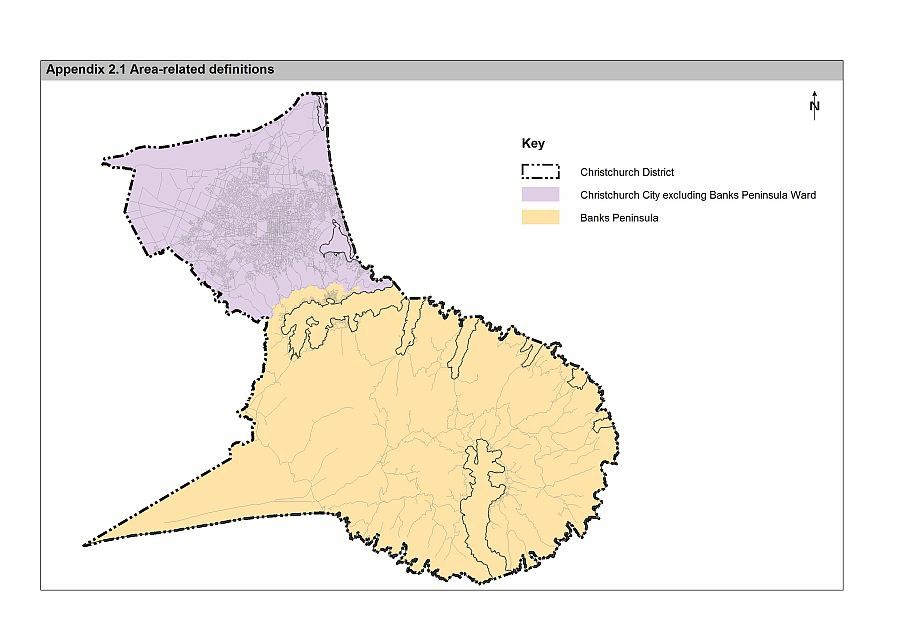 Appendix 2.2 Area of Christchurch City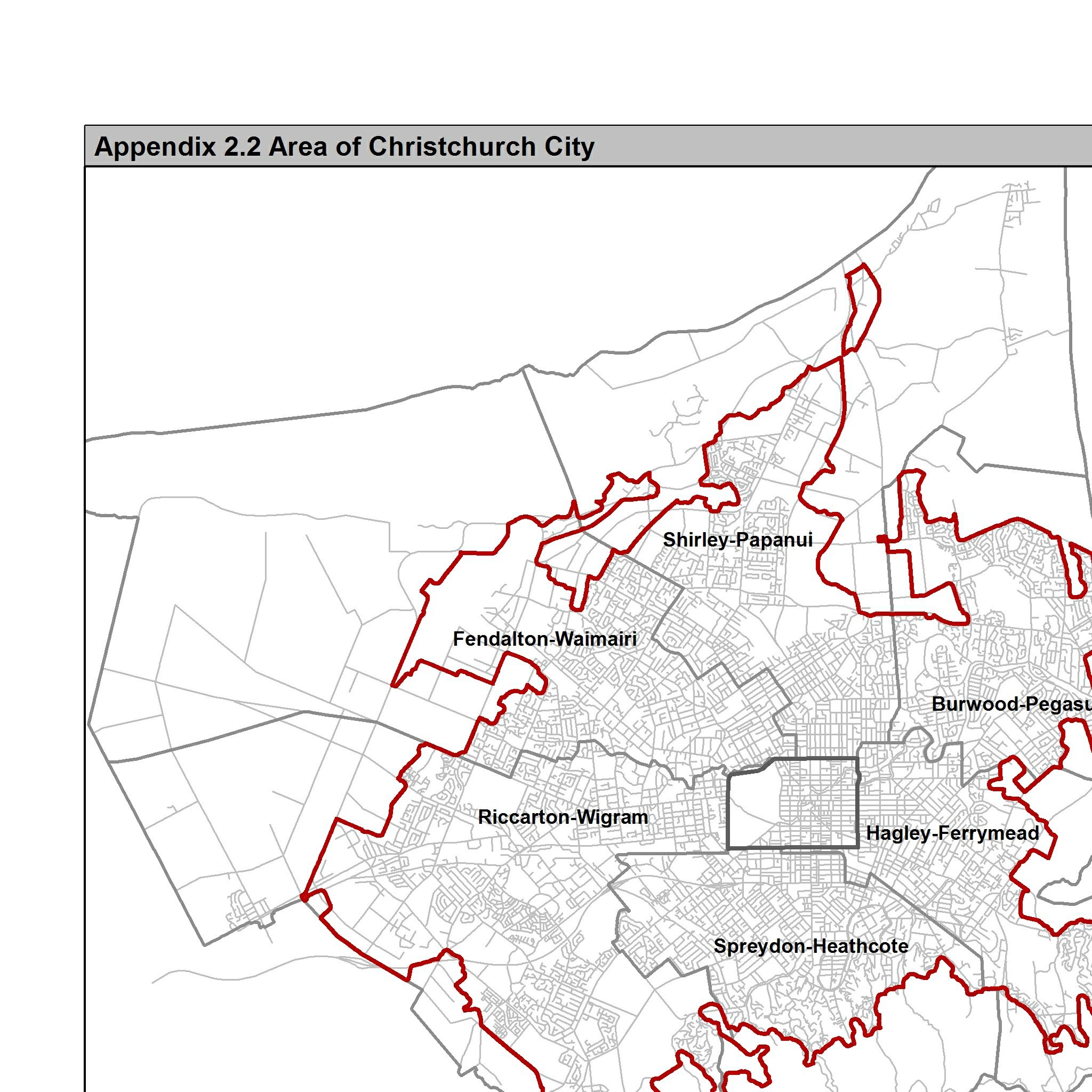 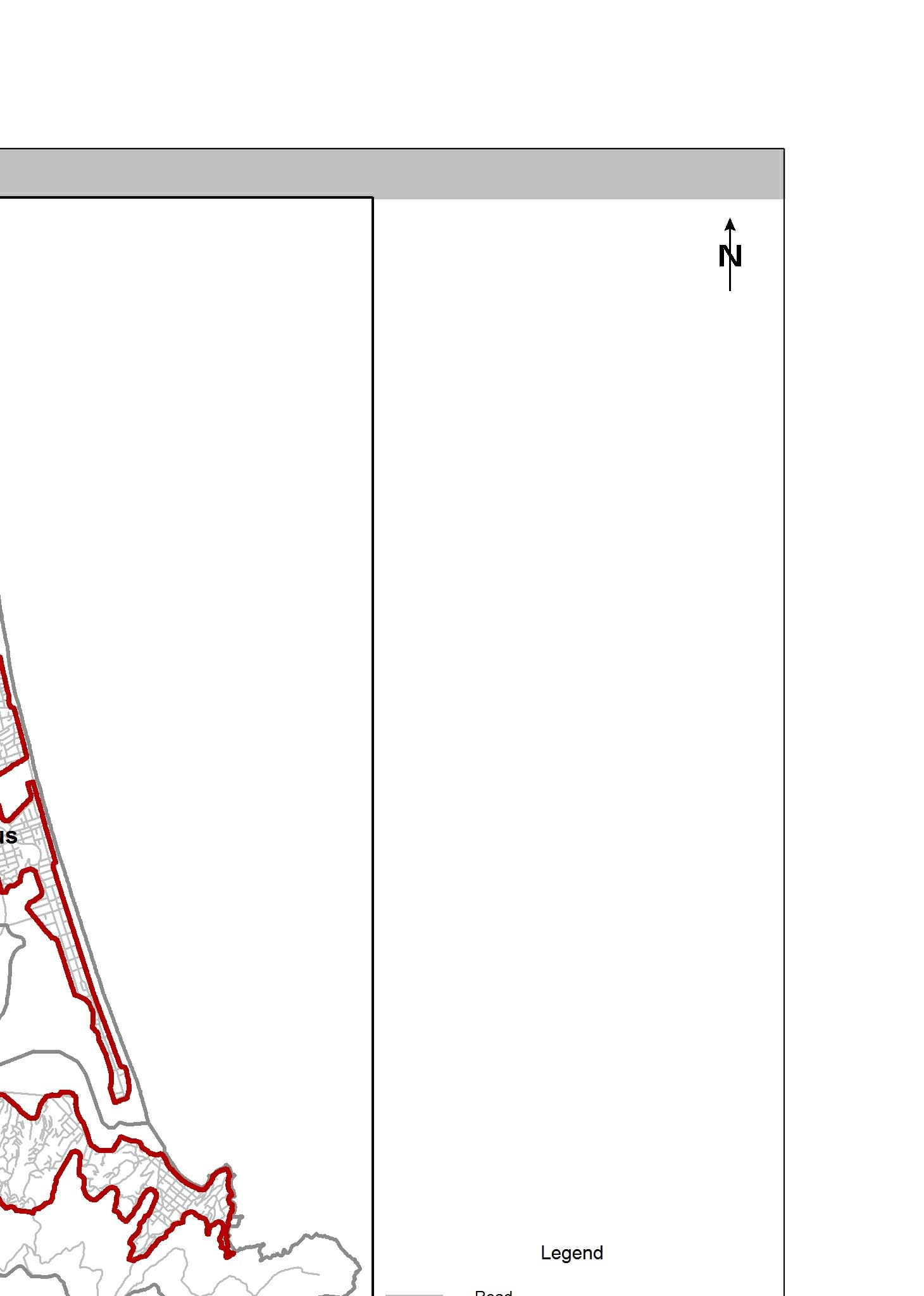 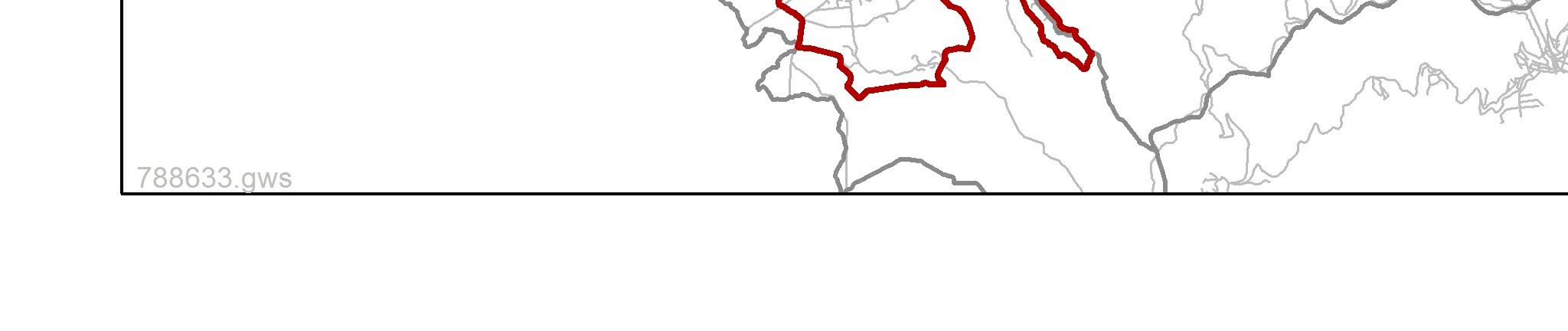 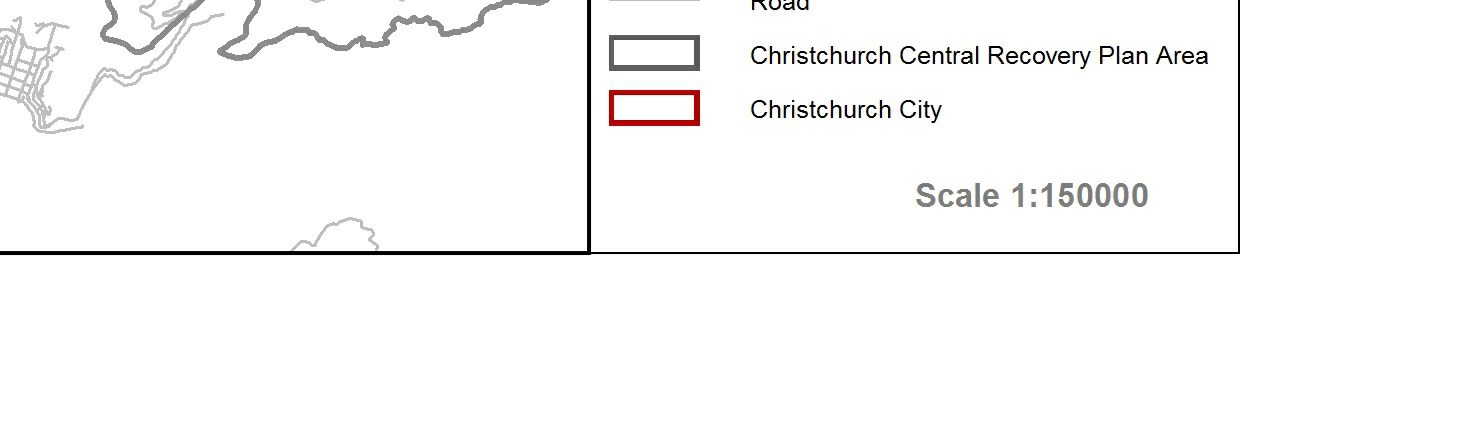 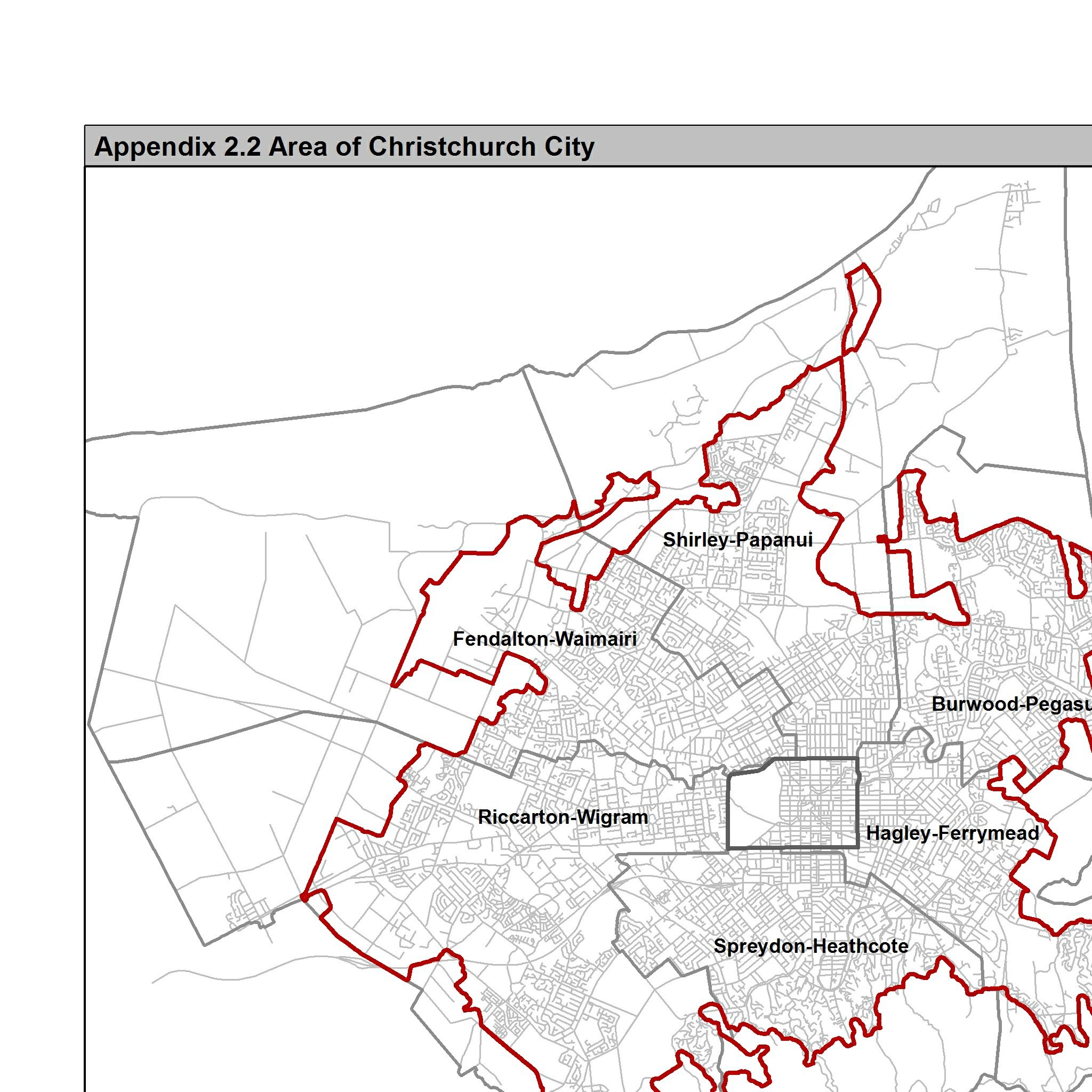 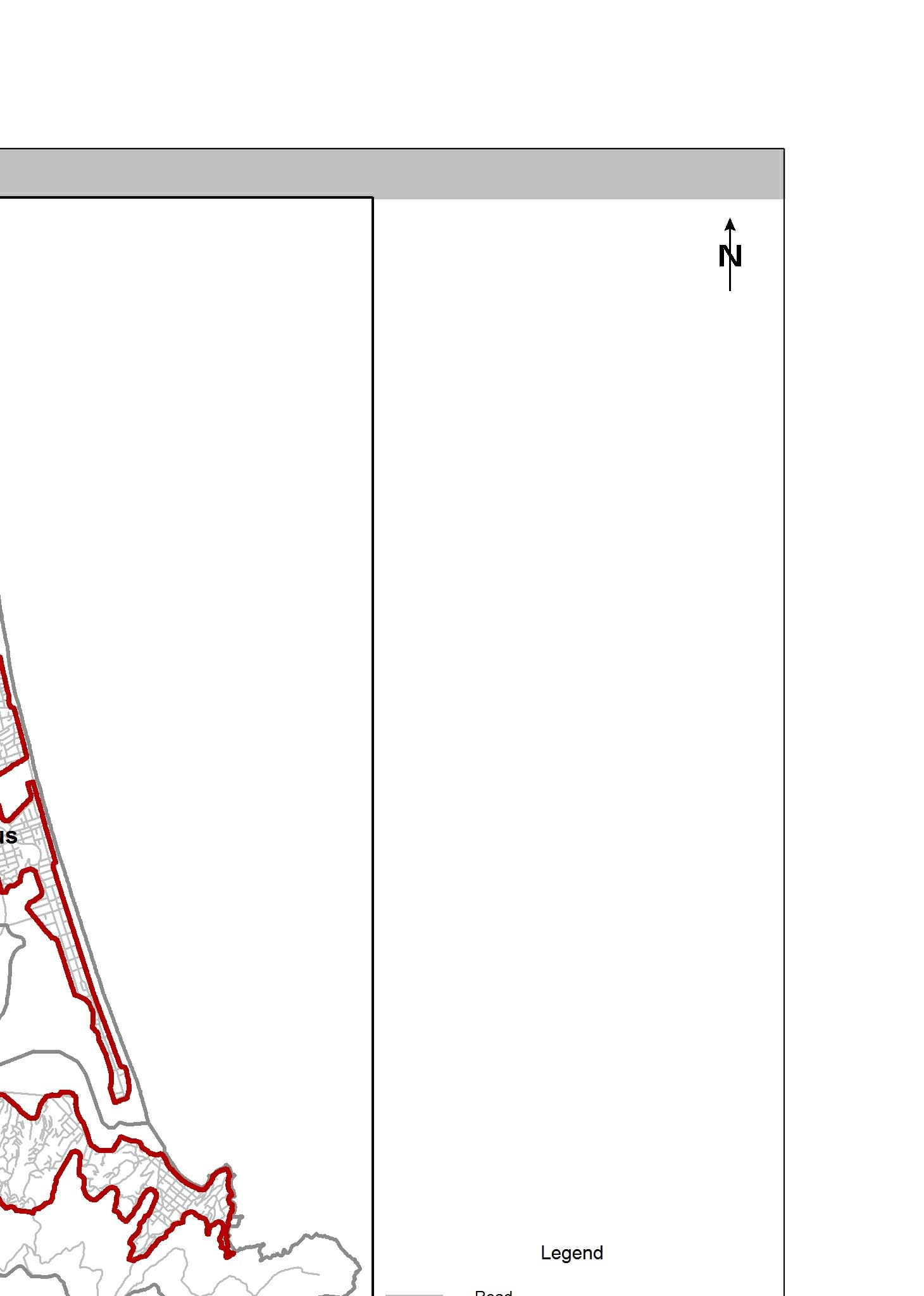 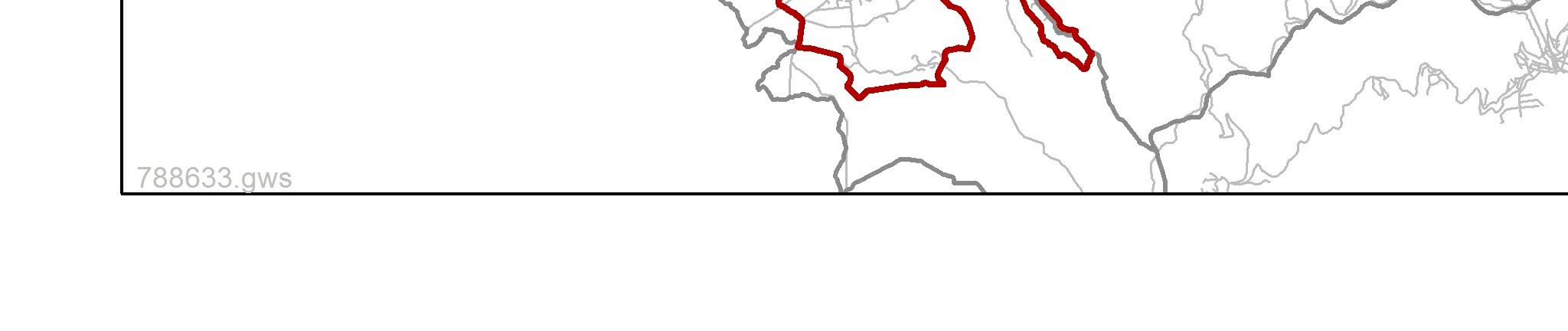 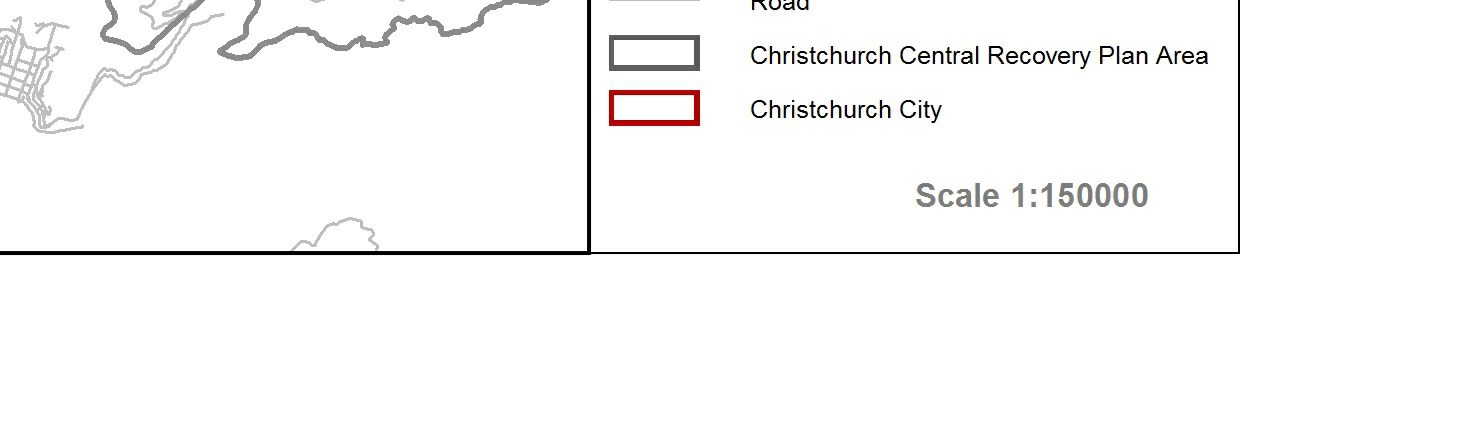 